Alicja Cholewa-ZawadzkaRozkład materiału z tematami lekcji(opracowany zgodnie z nową podstawą programową 
kształcenia w zawodach szkolnictwa branżowego 
obowiązującą od 2019 r.) Język angielski zawodowy – Branża spedycyjno-logistyczna (SPL)CAREER PATHS: LOGISTICSBook 3Poziom B1 wg CEF (ESOKJ)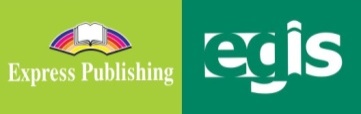 2023WSTĘP Logistics to publikacja należąca do serii Career Paths. Podręczniki z tej serii polecane są dla uczniów techników lub innych szkół zawodowych o odpowiednim profilu oraz tych, którzy chcą rozwijać swoje umiejętności językowe w zakresie języka angielskiego zawodowego (vocational English). Autorzy serii założyli, że przystępujący do poznawania języka zawodowego znają już podstawy gramatyki języka angielskiego, a słownictwo ogólne mają opanowane na tyle, że potrafią się komunikować przynajmniej na podstawowym poziomie, wykorzystując właściwe funkcje językowe.Podręcznik podzielony został na trzy części: Book 1, Book 2 i Book 3, z których każda zawiera 15 rozdziałów. Poszczególne części odpowiadają kolejno poziomowi A1, A2 i B1 w Europejskim Systemie Opisu Kształcenia Językowego (Common European Framework of Reference for Languages).Prezentowany rozkład materiału (RM) podzielono w następujący sposób: znajomość środków językowych,rozumienie wypowiedzi & przetwarzanie wypowiedzi,tworzenie wypowiedzi i reagowanie na wypowiedzi, materiał ćwiczeniowy.Materiał zawarty w podręczniku w części Book 3 może być zrealizowany w trakcie ok. 30 godzin lekcyjnych (plus powtórki materiału i testy). W rozkładzie materiału (RM) zamieszczono informacje dotyczące każdej lekcji zawartej w podręczniku w odniesieniu do materiału tematyczno-leksykalnego (znajomość środków językowych) oraz ćwiczonych umiejętności językowych (rozumienie i przetwarzanie wypowiedzi oraz tworzenie wypowiedzi i reagowanie na nie). Na realizację każdego rozdziału (Unit) przeznaczono 2 godziny lekcyjne:pierwsza – wprowadzenie nowego słownictwa i praca z tekstem, co stanowi przygotowanie do kolejnej lekcji, podczas której uczeń będzie w sposób czynny korzystał z nowo poznanych słów i zwrotów; druga – rozwijanie umiejętności rozumienia ze słuchu oraz sprawności produktywnych, czyli mówienia i pisania, w tym odtwarzanie przez uczniów wysłuchanego dialogu, a następnie wielokrotne powtarzanie własnych wersji tego dialogu ze zmianą ról i wprowadzaniem nowych informacji szczegółowych. Mówienie często sprawia uczniom, zwłaszcza mniej zaawansowanym językowo, największe problemy. Z tego względu proponuje się, by na ćwiczenie tej sprawności językowej przeznaczyć możliwie dużo czasu. Samodzielne odegranie zadanej roli w języku angielskim zapewni uczniom nie tylko poczucie sukcesu i zadowolenia z siebie, ale będzie również motywacją do dalszej pracy. Rozwijanie umiejętności pisania to ostatni element każdego rozdziału, który nauczyciel może wykorzystać jako pracę domową. Po zrealizowaniu materiału w rozdziale uczeń jest przygotowany do wykonania zadania samodzielnie, zna potrzebne słownictwo i poznał wzór danej formy wypowiedzi pisemnej.Wiadomo, że w nauce, zwłaszcza języka obcego, bardzo ważne jest powtarzanie i utrwalanie nowopoznanego materiału. Stąd, po każdych trzech rozdziałach proponuje się jego powtórkę w dowolnej formie (np. ponowne odegranie ról, gry językowe wykorzystujące słownictwo zawodowe itp.) lub sprawdzian pokazujący stopień opanowania zrealizowanego materiału. W RM zaproponowano również poświęcenie jednej godziny dydaktycznej na lekcję organizacyjną. Dodatkowo w RM nauczyciel znajdzie propozycje tematów lekcji. Przedstawiony poniżej szczegółowy RM do podręcznika Logistics – Book 3 jest propozycją i może być modyfikowany lub stanowić punkt wyjścia do konstruowania indywidualnych rozkładów materiału dostosowanych do konkretnych warunków i możliwości edukacyjnych uczniów. W RM zamieszczono również informacje dotyczące realizacji wymagań nowej podstawy programowej w zakresie języka obcego zawodowego (JOZ) (np. 1a, 2a.1, 3b.1, 4a.3 itd., gdzie oznaczenie przed kropką odnosi się do efektów kształcenia, a oznaczenie po kropce – do kryteriów ich weryfikacji). Zabieg taki powoduje, że proponowany RM jest szczególnie pomocny dla nauczyciela w jego pracy dydaktycznej. Materiał dodatkowy (wyszczególniony w tabeli innym kolorem tła) to przede wszystkim Glossary (słowniczek) znajdujący się w podręczniku (po każdych 15 rozdziałach) oraz komponent cyfrowy, tzw. digibook, zawierający m.in. filmy dokumentalne. Kurs składa się z:podręcznika (Student’s Book), kompletu dwóch płyt CD do użytku w klasie (Class Audio CDs), które zawierają nagrania wszystkich dialogów prezentowanych w podręczniku,książki nauczyciela (Teacher’s Guide) ze szczegółowymi scenariuszami lekcji, zapisami nagrań oraz kluczem odpowiedzi do wszystkich zadań znajdujących się w podręczniku.Logistics to podręcznik, który zapewni korzystającym z niego nie tylko doskonalenie znajomości języka angielskiego, ale także poszerzenie wiedzy w interesującym ich obszarze zawodowym. Rozkład materiału – seria CAREER PATHS: LOGISTICS BOOK 3STRONAZNAJOMOŚĆ ŚRODKÓW JĘZYKOWYCHROZUMIENIE WYPOWIEDZI& PRZETWARZANIE WYPOWIEDZITWORZENIE WYPOWIEDZI& REAGOWANIE NA WYPOWIEDZIMATERIAŁ DODATKO-WY**DATA*ZNAJOMOŚĆ ŚRODKÓW JĘZYKOWYCHROZUMIENIE WYPOWIEDZI& PRZETWARZANIE WYPOWIEDZITWORZENIE WYPOWIEDZI& REAGOWANIE NA WYPOWIEDZIMATERIAŁ DODATKO-WY**LEKCJA  1…………Temat lekcji: 1. Lekcja organizacyjna. Temat lekcji: 1. Lekcja organizacyjna. Temat lekcji: 1. Lekcja organizacyjna. Temat lekcji: 1. Lekcja organizacyjna. UNIT 1 – Information SystemsUNIT 1 – Information SystemsUNIT 1 – Information SystemsUNIT 1 – Information SystemsUNIT 1 – Information SystemsLEKCJE  2–3str. 4–5Leksyka i tematyka: słownictwo związane z systemami informatycznymi: automatic, bar code, data acquisition, data entry, identification, label, manufacturing execution system (MES), radio frequency identification (RF/ID), real-time, scanner, terminal, WMSrzeczownik/wyrażenie: errors, human interventionczasowniki: strive, direct, trigger przymiotniki: progressive, accurate, recent, additionalprzysłówki: continuously, relatively, manuallyzwroty, np. Let me tell you a bit about … . Does that incorporate … ? Do you use … ? wyrażanie prośby o powtórzenie, np. Could you repeat that please? Could you say that one more time? I didn’t quite get it. Could you say it again?1.1, 6a.1, 6a.4, 6a.5Czytanie, słuchanie i mówienie: Information Systems (fragment z podręcznika nt. systemów informatycznych w firmie) – odpowiedzi na pytania (wybór wielokrotny); dobieranie definicji do podanych wyrazów/wyrażeń; uzupełnianie luk w zdaniach podanymi wyrazami/ wyrażeniami; odpowiedź na pytanie otwarte Słuchanie, czytanie i pisanie:rozmowa między dwojgiem logistyków o systemach informatycznych używanych w firmie – zadanie typu P/F; uzupełnianie luk w dialogu 2a.2, 2b.1, 2b.2, 5.3, 6c.3, 6d.5Mówienie: (w grupach) dyskusja – odpowiedzi na pytania: Should all manufacturers use a manufacturing execution system? Why?/Why not? Is it difficult to use a manufacturing execution system? Why?/Why not? Do you like manufacturing execution systems? Why?/Why not?opisywanie ilustracji + określanie ich związku z systemami informatycznymi odpowiedzi na pytania: o korzyści płynące ze stosowania systemu realizacji produkcji oraz o zalety i wady korzystania z kodów kreskowych w celu automatycznej identyfikacji (w parach) dialog sterowany – rozmowa nt. systemów informatycznych używanych w firmie (odgrywanie ról dwojga logistyków, na podstawie dialogu w ćw. 7) (w parach) odgrywanie własnych dialogów, w których logistycy rozmawiają o systemie MES, o procesie pozyskiwania danych i kodach kreskowych (ćw. 8)Pisanie: raport (a report) nt. systemów informatycznych w firmie, zawierający informacje: o systemie realizacji produkcji, kodach kreskowych i czytnikach kodów (na podstawie tekstu i ćw. 8) 3a.1, 3a.2, 3a.3, 3a.4, 3a.5, 3b.2, 3b.3, 3b.4, 3b.5, 4a.1, 4a.2, 4a.3, 4a.5, 4a.6, 4b.2, 4b.3, 4b.6, 5.1, 5.3, 6b.2, 6d.6SB Book 3, Glossary – str. 34–40DigiBook – Unit 1LEKCJE  2–3str. 4–5Leksyka i tematyka: słownictwo związane z systemami informatycznymi: automatic, bar code, data acquisition, data entry, identification, label, manufacturing execution system (MES), radio frequency identification (RF/ID), real-time, scanner, terminal, WMSrzeczownik/wyrażenie: errors, human interventionczasowniki: strive, direct, trigger przymiotniki: progressive, accurate, recent, additionalprzysłówki: continuously, relatively, manuallyzwroty, np. Let me tell you a bit about … . Does that incorporate … ? Do you use … ? wyrażanie prośby o powtórzenie, np. Could you repeat that please? Could you say that one more time? I didn’t quite get it. Could you say it again?1.1, 6a.1, 6a.4, 6a.5Czytanie, słuchanie i mówienie: Information Systems (fragment z podręcznika nt. systemów informatycznych w firmie) – odpowiedzi na pytania (wybór wielokrotny); dobieranie definicji do podanych wyrazów/wyrażeń; uzupełnianie luk w zdaniach podanymi wyrazami/ wyrażeniami; odpowiedź na pytanie otwarte Słuchanie, czytanie i pisanie:rozmowa między dwojgiem logistyków o systemach informatycznych używanych w firmie – zadanie typu P/F; uzupełnianie luk w dialogu 2a.2, 2b.1, 2b.2, 5.3, 6c.3, 6d.5Mówienie: (w grupach) dyskusja – odpowiedzi na pytania: Should all manufacturers use a manufacturing execution system? Why?/Why not? Is it difficult to use a manufacturing execution system? Why?/Why not? Do you like manufacturing execution systems? Why?/Why not?opisywanie ilustracji + określanie ich związku z systemami informatycznymi odpowiedzi na pytania: o korzyści płynące ze stosowania systemu realizacji produkcji oraz o zalety i wady korzystania z kodów kreskowych w celu automatycznej identyfikacji (w parach) dialog sterowany – rozmowa nt. systemów informatycznych używanych w firmie (odgrywanie ról dwojga logistyków, na podstawie dialogu w ćw. 7) (w parach) odgrywanie własnych dialogów, w których logistycy rozmawiają o systemie MES, o procesie pozyskiwania danych i kodach kreskowych (ćw. 8)Pisanie: raport (a report) nt. systemów informatycznych w firmie, zawierający informacje: o systemie realizacji produkcji, kodach kreskowych i czytnikach kodów (na podstawie tekstu i ćw. 8) 3a.1, 3a.2, 3a.3, 3a.4, 3a.5, 3b.2, 3b.3, 3b.4, 3b.5, 4a.1, 4a.2, 4a.3, 4a.5, 4a.6, 4b.2, 4b.3, 4b.6, 5.1, 5.3, 6b.2, 6d.6LEKCJE  2–3……………………Leksyka i tematyka: słownictwo związane z systemami informatycznymi: automatic, bar code, data acquisition, data entry, identification, label, manufacturing execution system (MES), radio frequency identification (RF/ID), real-time, scanner, terminal, WMSrzeczownik/wyrażenie: errors, human interventionczasowniki: strive, direct, trigger przymiotniki: progressive, accurate, recent, additionalprzysłówki: continuously, relatively, manuallyzwroty, np. Let me tell you a bit about … . Does that incorporate … ? Do you use … ? wyrażanie prośby o powtórzenie, np. Could you repeat that please? Could you say that one more time? I didn’t quite get it. Could you say it again?1.1, 6a.1, 6a.4, 6a.5Czytanie, słuchanie i mówienie: Information Systems (fragment z podręcznika nt. systemów informatycznych w firmie) – odpowiedzi na pytania (wybór wielokrotny); dobieranie definicji do podanych wyrazów/wyrażeń; uzupełnianie luk w zdaniach podanymi wyrazami/ wyrażeniami; odpowiedź na pytanie otwarte Słuchanie, czytanie i pisanie:rozmowa między dwojgiem logistyków o systemach informatycznych używanych w firmie – zadanie typu P/F; uzupełnianie luk w dialogu 2a.2, 2b.1, 2b.2, 5.3, 6c.3, 6d.5Mówienie: (w grupach) dyskusja – odpowiedzi na pytania: Should all manufacturers use a manufacturing execution system? Why?/Why not? Is it difficult to use a manufacturing execution system? Why?/Why not? Do you like manufacturing execution systems? Why?/Why not?opisywanie ilustracji + określanie ich związku z systemami informatycznymi odpowiedzi na pytania: o korzyści płynące ze stosowania systemu realizacji produkcji oraz o zalety i wady korzystania z kodów kreskowych w celu automatycznej identyfikacji (w parach) dialog sterowany – rozmowa nt. systemów informatycznych używanych w firmie (odgrywanie ról dwojga logistyków, na podstawie dialogu w ćw. 7) (w parach) odgrywanie własnych dialogów, w których logistycy rozmawiają o systemie MES, o procesie pozyskiwania danych i kodach kreskowych (ćw. 8)Pisanie: raport (a report) nt. systemów informatycznych w firmie, zawierający informacje: o systemie realizacji produkcji, kodach kreskowych i czytnikach kodów (na podstawie tekstu i ćw. 8) 3a.1, 3a.2, 3a.3, 3a.4, 3a.5, 3b.2, 3b.3, 3b.4, 3b.5, 4a.1, 4a.2, 4a.3, 4a.5, 4a.6, 4b.2, 4b.3, 4b.6, 5.1, 5.3, 6b.2, 6d.6LEKCJE  2–3……………………Tematy lekcji: 1. Information Systems – słownictwo, praca z tekstem.                          2. I’m glad to be a part of the team – ćwiczenia w słuchaniu i mówieniu. Pisanie – raport (a report) nt. systemów informatycznych w firmie.Tematy lekcji: 1. Information Systems – słownictwo, praca z tekstem.                          2. I’m glad to be a part of the team – ćwiczenia w słuchaniu i mówieniu. Pisanie – raport (a report) nt. systemów informatycznych w firmie.Tematy lekcji: 1. Information Systems – słownictwo, praca z tekstem.                          2. I’m glad to be a part of the team – ćwiczenia w słuchaniu i mówieniu. Pisanie – raport (a report) nt. systemów informatycznych w firmie.Tematy lekcji: 1. Information Systems – słownictwo, praca z tekstem.                          2. I’m glad to be a part of the team – ćwiczenia w słuchaniu i mówieniu. Pisanie – raport (a report) nt. systemów informatycznych w firmie.STRONAZNAJOMOŚĆ ŚRODKÓW JĘZYKOWYCHROZUMIENIE WYPOWIEDZI& PRZETWARZANIE WYPOWIEDZITWORZENIE WYPOWIEDZI& REAGOWANIE NA WYPOWIEDZIMATERIAŁ DODATKO-WY**DATA*ZNAJOMOŚĆ ŚRODKÓW JĘZYKOWYCHROZUMIENIE WYPOWIEDZI& PRZETWARZANIE WYPOWIEDZITWORZENIE WYPOWIEDZI& REAGOWANIE NA WYPOWIEDZIMATERIAŁ DODATKO-WY**UNIT 2 – Warehouse Management SystemsUNIT 2 – Warehouse Management SystemsUNIT 2 – Warehouse Management SystemsUNIT 2 – Warehouse Management SystemsUNIT 2 – Warehouse Management SystemsLEKCJE  4–5str. 6–7Leksyka i tematyka: słownictwo związane z systemami zarządzania magazynem: accuracy, arrangement, decode, helium neon laser, infrared, interpret, laser diode, product tracking, reflect, transmission, unique, update, wirelessrzeczowniki: efficiency, grease czasownik: evolve przymiotniki: significant, valuable, durableprzysłówki: equally, continuously, electronicallyzwroty, np. Have you overseen … ? What type of system … ? I think we should use … . omawianie cech/funkcji, np. Some features of … are … . … are known for … . … can … . 1.1, 6a.1, 6a.4, 6a.5Czytanie, słuchanie i mówienie: Explaining Warehouse Management Systems (artykuł z czasopisma nt. systemów zarządzania magazynem) – zadanie typu P/F; dobieranie definicji do podanych wyrazów; umieszczanie podanych wyrazów/wyrażeń pod odpowiednimi nagłówkami w tabelce; odpowiedź na pytanie otwarte Słuchanie, czytanie i pisanie:rozmowa między dwojgiem logistyków nt. nowego systemu zarządzania magazynem i związanej z nim poprawy obsługi magazynu – zadanie typu P/F; uzupełnianie luk w dialogu 2a.2, 2b.1, 2b.2, 5.3, 6c.3, 6d.5Mówienie i pisanie: (w grupach) burza mózgów dot. słownictwa związanego z systemami zarządzania magazynem Mówienie: opisywanie ilustracji + określanie ich związku z systemami zarządzania magazynem odpowiedzi na pytania: w jaki sposób systemy zarządzania magazynem wpływają na poprawę obsługi magazynu oraz jakie korzyści płyną z używania różnych rodzajów skanerów (w parach) dialog sterowany – rozmowa nt. nowego systemu zarządzania magazynem i poprawy obsługi magazynu (odgrywanie ról dwojga logistyków, na podstawie dialogu w ćw. 7) (w parach) odgrywanie własnych dialogów, w których dwoje logistyków rozmawia o swoich doświadczeniach z systemami zarządzania magazynem, rodzajach skanerów, jakie mają być używane w różnych punktach systemu i o tym, czy się zgadzają ze sobą czy nie (ćw. 8)Pisanie: notatka służbowa (a memo) nt. nowego systemu zarządzania magazynem w firmie, zawierająca informacje o śledzeniu produktu, dokładności i technologii podczerwieni (na podstawie tekstu i ćw. 8) 3a.1, 3a.2, 3a.3, 3a.4, 3a.5, 3b.1, 3b.2, 3b.3, 3b.4, 3b.5, 4a.1, 4a.2, 4a.3, 4a.4, 4a.5, 4a.6, 4b.2, 4b.3, 4b.6, 5.1, 5.3, 6b.2, 6d.6SB Book 3, Glossary – str. 34–40DigiBook – Unit 2LEKCJE  4–5str. 6–7Leksyka i tematyka: słownictwo związane z systemami zarządzania magazynem: accuracy, arrangement, decode, helium neon laser, infrared, interpret, laser diode, product tracking, reflect, transmission, unique, update, wirelessrzeczowniki: efficiency, grease czasownik: evolve przymiotniki: significant, valuable, durableprzysłówki: equally, continuously, electronicallyzwroty, np. Have you overseen … ? What type of system … ? I think we should use … . omawianie cech/funkcji, np. Some features of … are … . … are known for … . … can … . 1.1, 6a.1, 6a.4, 6a.5Czytanie, słuchanie i mówienie: Explaining Warehouse Management Systems (artykuł z czasopisma nt. systemów zarządzania magazynem) – zadanie typu P/F; dobieranie definicji do podanych wyrazów; umieszczanie podanych wyrazów/wyrażeń pod odpowiednimi nagłówkami w tabelce; odpowiedź na pytanie otwarte Słuchanie, czytanie i pisanie:rozmowa między dwojgiem logistyków nt. nowego systemu zarządzania magazynem i związanej z nim poprawy obsługi magazynu – zadanie typu P/F; uzupełnianie luk w dialogu 2a.2, 2b.1, 2b.2, 5.3, 6c.3, 6d.5Mówienie i pisanie: (w grupach) burza mózgów dot. słownictwa związanego z systemami zarządzania magazynem Mówienie: opisywanie ilustracji + określanie ich związku z systemami zarządzania magazynem odpowiedzi na pytania: w jaki sposób systemy zarządzania magazynem wpływają na poprawę obsługi magazynu oraz jakie korzyści płyną z używania różnych rodzajów skanerów (w parach) dialog sterowany – rozmowa nt. nowego systemu zarządzania magazynem i poprawy obsługi magazynu (odgrywanie ról dwojga logistyków, na podstawie dialogu w ćw. 7) (w parach) odgrywanie własnych dialogów, w których dwoje logistyków rozmawia o swoich doświadczeniach z systemami zarządzania magazynem, rodzajach skanerów, jakie mają być używane w różnych punktach systemu i o tym, czy się zgadzają ze sobą czy nie (ćw. 8)Pisanie: notatka służbowa (a memo) nt. nowego systemu zarządzania magazynem w firmie, zawierająca informacje o śledzeniu produktu, dokładności i technologii podczerwieni (na podstawie tekstu i ćw. 8) 3a.1, 3a.2, 3a.3, 3a.4, 3a.5, 3b.1, 3b.2, 3b.3, 3b.4, 3b.5, 4a.1, 4a.2, 4a.3, 4a.4, 4a.5, 4a.6, 4b.2, 4b.3, 4b.6, 5.1, 5.3, 6b.2, 6d.6LEKCJE  4–5……………………Leksyka i tematyka: słownictwo związane z systemami zarządzania magazynem: accuracy, arrangement, decode, helium neon laser, infrared, interpret, laser diode, product tracking, reflect, transmission, unique, update, wirelessrzeczowniki: efficiency, grease czasownik: evolve przymiotniki: significant, valuable, durableprzysłówki: equally, continuously, electronicallyzwroty, np. Have you overseen … ? What type of system … ? I think we should use … . omawianie cech/funkcji, np. Some features of … are … . … are known for … . … can … . 1.1, 6a.1, 6a.4, 6a.5Czytanie, słuchanie i mówienie: Explaining Warehouse Management Systems (artykuł z czasopisma nt. systemów zarządzania magazynem) – zadanie typu P/F; dobieranie definicji do podanych wyrazów; umieszczanie podanych wyrazów/wyrażeń pod odpowiednimi nagłówkami w tabelce; odpowiedź na pytanie otwarte Słuchanie, czytanie i pisanie:rozmowa między dwojgiem logistyków nt. nowego systemu zarządzania magazynem i związanej z nim poprawy obsługi magazynu – zadanie typu P/F; uzupełnianie luk w dialogu 2a.2, 2b.1, 2b.2, 5.3, 6c.3, 6d.5Mówienie i pisanie: (w grupach) burza mózgów dot. słownictwa związanego z systemami zarządzania magazynem Mówienie: opisywanie ilustracji + określanie ich związku z systemami zarządzania magazynem odpowiedzi na pytania: w jaki sposób systemy zarządzania magazynem wpływają na poprawę obsługi magazynu oraz jakie korzyści płyną z używania różnych rodzajów skanerów (w parach) dialog sterowany – rozmowa nt. nowego systemu zarządzania magazynem i poprawy obsługi magazynu (odgrywanie ról dwojga logistyków, na podstawie dialogu w ćw. 7) (w parach) odgrywanie własnych dialogów, w których dwoje logistyków rozmawia o swoich doświadczeniach z systemami zarządzania magazynem, rodzajach skanerów, jakie mają być używane w różnych punktach systemu i o tym, czy się zgadzają ze sobą czy nie (ćw. 8)Pisanie: notatka służbowa (a memo) nt. nowego systemu zarządzania magazynem w firmie, zawierająca informacje o śledzeniu produktu, dokładności i technologii podczerwieni (na podstawie tekstu i ćw. 8) 3a.1, 3a.2, 3a.3, 3a.4, 3a.5, 3b.1, 3b.2, 3b.3, 3b.4, 3b.5, 4a.1, 4a.2, 4a.3, 4a.4, 4a.5, 4a.6, 4b.2, 4b.3, 4b.6, 5.1, 5.3, 6b.2, 6d.6LEKCJE  4–5……………………Tematy lekcji: 1. Explaining Warehouse Management Systems – słownictwo, praca z tekstem.                          2. What type of system did they set up? – ćwiczenia w słuchaniu i mówieniu. Pisanie – notatka służbowa (a memo) nt. systemu zarządzania 
                              magazynem.Tematy lekcji: 1. Explaining Warehouse Management Systems – słownictwo, praca z tekstem.                          2. What type of system did they set up? – ćwiczenia w słuchaniu i mówieniu. Pisanie – notatka służbowa (a memo) nt. systemu zarządzania 
                              magazynem.Tematy lekcji: 1. Explaining Warehouse Management Systems – słownictwo, praca z tekstem.                          2. What type of system did they set up? – ćwiczenia w słuchaniu i mówieniu. Pisanie – notatka służbowa (a memo) nt. systemu zarządzania 
                              magazynem.Tematy lekcji: 1. Explaining Warehouse Management Systems – słownictwo, praca z tekstem.                          2. What type of system did they set up? – ćwiczenia w słuchaniu i mówieniu. Pisanie – notatka służbowa (a memo) nt. systemu zarządzania 
                              magazynem.STRONAZNAJOMOŚĆ ŚRODKÓW JĘZYKOWYCHROZUMIENIE WYPOWIEDZI& PRZETWARZANIE WYPOWIEDZITWORZENIE WYPOWIEDZI& REAGOWANIE NA WYPOWIEDZIMATERIAŁ DODATKO-WY**MATERIAŁ DODATKO-WY**DATA*ZNAJOMOŚĆ ŚRODKÓW JĘZYKOWYCHROZUMIENIE WYPOWIEDZI& PRZETWARZANIE WYPOWIEDZITWORZENIE WYPOWIEDZI& REAGOWANIE NA WYPOWIEDZIMATERIAŁ DODATKO-WY**MATERIAŁ DODATKO-WY**UNIT 3 – Distribution CentersUNIT 3 – Distribution CentersUNIT 3 – Distribution CentersUNIT 3 – Distribution CentersUNIT 3 – Distribution CentersUNIT 3 – Distribution CentersLEKCJE  6–7str. 8–9Leksyka i tematyka: słownictwo związane z centrami dystrybucji: break up, distribution center, hauler, loader, lumper, order filler, putaway driver, receiver, replenishment driver, retail distribution, direct-to-customer, serve, unloader, vendorrzeczowniki: deficits, forkliftczasownik: enable przymiotniki: additional, seasonal, temporary, advisable, hectic, essential, optionalprzysłówki: urgently, exactlyzwroty, np. What did you think … ? Can you expand on … ? przewidywanie, np. I predict (that) … . I think that if …, then … . My prediction is … . 1.1, 6a.1, 6a.4, 6a.5Czytanie, słuchanie i mówienie: Upcoming holidays (e-mail dot. pracy centrum dystrybucji w okresie urlopowym) – odpowiedzi na pytania (wybór wielokrotny); umieszczanie podanych zawodów pod odpowiednimi nagłówkami w tabelce; uzupełnianie luk w zdaniach podanymi wyrazami/ wyrażeniami; odpowiedź na pytanie otwarte Słuchanie, czytanie i pisanie:rozmowa między kierowniczką a logistykiem nt. jego sugestii dot. zatrudnienia dodatkowych pracowników – zadanie typu P/F; uzupełnianie luk w dialogu 2a.2, 2b.1, 2b.2, 5.3, 6c.3, 6d.5Mówienie: opisywanie ilustracji + określanie ich związku z centrami dystrybucji odpowiedzi na pytania: co się dzieje w centrum dystrybucji oraz kto pracuje w centrum dystrybucji (w parach) dialog sterowany – rozmowa nt. sugestii dot. zatrudnienia dodatkowych pracowników (odgrywanie ról kierowniczki i logistyka, na podstawie dialogu w ćw. 7) (w parach) odgrywanie własnych dialogów, w których kierownik/kierowniczka rozmawia z logistykiem o jego/jej sugestiach, o zatrudnieniu dodatkowych pracowników i obszarach, gdzie jest to najpilniejsze (ćw. 8)Pisanie: ogłoszenie o pracy (an employment advertisement) w centrum dystrybucji, zawierające: informacje nt. miejsca pracy, opisy stanowisk i ich charakter (na podstawie tekstu i ćw. 8) 3a.1, 3a.2, 3a.3, 3a.4, 3a.5, 3b.1, 3b.3, 3b.4, 3b.5, 4a.1, 4a.2, 4a.3, 4a.4, 4a.5, 4a.6, 4b.2, 4b.3, 4b.6, 5.1, 5.3, 6b.2, 6d.6SB Book 3, Glossary – str. 34–40DigiBook – Unit 3SB Book 3, Glossary – str. 34–40DigiBook – Unit 3LEKCJE  6–7str. 8–9Leksyka i tematyka: słownictwo związane z centrami dystrybucji: break up, distribution center, hauler, loader, lumper, order filler, putaway driver, receiver, replenishment driver, retail distribution, direct-to-customer, serve, unloader, vendorrzeczowniki: deficits, forkliftczasownik: enable przymiotniki: additional, seasonal, temporary, advisable, hectic, essential, optionalprzysłówki: urgently, exactlyzwroty, np. What did you think … ? Can you expand on … ? przewidywanie, np. I predict (that) … . I think that if …, then … . My prediction is … . 1.1, 6a.1, 6a.4, 6a.5Czytanie, słuchanie i mówienie: Upcoming holidays (e-mail dot. pracy centrum dystrybucji w okresie urlopowym) – odpowiedzi na pytania (wybór wielokrotny); umieszczanie podanych zawodów pod odpowiednimi nagłówkami w tabelce; uzupełnianie luk w zdaniach podanymi wyrazami/ wyrażeniami; odpowiedź na pytanie otwarte Słuchanie, czytanie i pisanie:rozmowa między kierowniczką a logistykiem nt. jego sugestii dot. zatrudnienia dodatkowych pracowników – zadanie typu P/F; uzupełnianie luk w dialogu 2a.2, 2b.1, 2b.2, 5.3, 6c.3, 6d.5Mówienie: opisywanie ilustracji + określanie ich związku z centrami dystrybucji odpowiedzi na pytania: co się dzieje w centrum dystrybucji oraz kto pracuje w centrum dystrybucji (w parach) dialog sterowany – rozmowa nt. sugestii dot. zatrudnienia dodatkowych pracowników (odgrywanie ról kierowniczki i logistyka, na podstawie dialogu w ćw. 7) (w parach) odgrywanie własnych dialogów, w których kierownik/kierowniczka rozmawia z logistykiem o jego/jej sugestiach, o zatrudnieniu dodatkowych pracowników i obszarach, gdzie jest to najpilniejsze (ćw. 8)Pisanie: ogłoszenie o pracy (an employment advertisement) w centrum dystrybucji, zawierające: informacje nt. miejsca pracy, opisy stanowisk i ich charakter (na podstawie tekstu i ćw. 8) 3a.1, 3a.2, 3a.3, 3a.4, 3a.5, 3b.1, 3b.3, 3b.4, 3b.5, 4a.1, 4a.2, 4a.3, 4a.4, 4a.5, 4a.6, 4b.2, 4b.3, 4b.6, 5.1, 5.3, 6b.2, 6d.6LEKCJE  6–7……………………Leksyka i tematyka: słownictwo związane z centrami dystrybucji: break up, distribution center, hauler, loader, lumper, order filler, putaway driver, receiver, replenishment driver, retail distribution, direct-to-customer, serve, unloader, vendorrzeczowniki: deficits, forkliftczasownik: enable przymiotniki: additional, seasonal, temporary, advisable, hectic, essential, optionalprzysłówki: urgently, exactlyzwroty, np. What did you think … ? Can you expand on … ? przewidywanie, np. I predict (that) … . I think that if …, then … . My prediction is … . 1.1, 6a.1, 6a.4, 6a.5Czytanie, słuchanie i mówienie: Upcoming holidays (e-mail dot. pracy centrum dystrybucji w okresie urlopowym) – odpowiedzi na pytania (wybór wielokrotny); umieszczanie podanych zawodów pod odpowiednimi nagłówkami w tabelce; uzupełnianie luk w zdaniach podanymi wyrazami/ wyrażeniami; odpowiedź na pytanie otwarte Słuchanie, czytanie i pisanie:rozmowa między kierowniczką a logistykiem nt. jego sugestii dot. zatrudnienia dodatkowych pracowników – zadanie typu P/F; uzupełnianie luk w dialogu 2a.2, 2b.1, 2b.2, 5.3, 6c.3, 6d.5Mówienie: opisywanie ilustracji + określanie ich związku z centrami dystrybucji odpowiedzi na pytania: co się dzieje w centrum dystrybucji oraz kto pracuje w centrum dystrybucji (w parach) dialog sterowany – rozmowa nt. sugestii dot. zatrudnienia dodatkowych pracowników (odgrywanie ról kierowniczki i logistyka, na podstawie dialogu w ćw. 7) (w parach) odgrywanie własnych dialogów, w których kierownik/kierowniczka rozmawia z logistykiem o jego/jej sugestiach, o zatrudnieniu dodatkowych pracowników i obszarach, gdzie jest to najpilniejsze (ćw. 8)Pisanie: ogłoszenie o pracy (an employment advertisement) w centrum dystrybucji, zawierające: informacje nt. miejsca pracy, opisy stanowisk i ich charakter (na podstawie tekstu i ćw. 8) 3a.1, 3a.2, 3a.3, 3a.4, 3a.5, 3b.1, 3b.3, 3b.4, 3b.5, 4a.1, 4a.2, 4a.3, 4a.4, 4a.5, 4a.6, 4b.2, 4b.3, 4b.6, 5.1, 5.3, 6b.2, 6d.6LEKCJE  6–7……………………Tematy lekcji: 1. Distribution Centers – słownictwo, praca z tekstem.                          2. What did you think about my recommendations? – ćwiczenia w słuchaniu i mówieniu. Pisanie – ogłoszenie o pracy (an employment 
                              advertisement) w centrum dystrybucji.Tematy lekcji: 1. Distribution Centers – słownictwo, praca z tekstem.                          2. What did you think about my recommendations? – ćwiczenia w słuchaniu i mówieniu. Pisanie – ogłoszenie o pracy (an employment 
                              advertisement) w centrum dystrybucji.Tematy lekcji: 1. Distribution Centers – słownictwo, praca z tekstem.                          2. What did you think about my recommendations? – ćwiczenia w słuchaniu i mówieniu. Pisanie – ogłoszenie o pracy (an employment 
                              advertisement) w centrum dystrybucji.Tematy lekcji: 1. Distribution Centers – słownictwo, praca z tekstem.                          2. What did you think about my recommendations? – ćwiczenia w słuchaniu i mówieniu. Pisanie – ogłoszenie o pracy (an employment 
                              advertisement) w centrum dystrybucji.Tematy lekcji: 1. Distribution Centers – słownictwo, praca z tekstem.                          2. What did you think about my recommendations? – ćwiczenia w słuchaniu i mówieniu. Pisanie – ogłoszenie o pracy (an employment 
                              advertisement) w centrum dystrybucji.LEKCJA  8…………Temat lekcji: 1. Powtórka materiału. / Test.Temat lekcji: 1. Powtórka materiału. / Test.Temat lekcji: 1. Powtórka materiału. / Test.Temat lekcji: 1. Powtórka materiału. / Test.STRONAZNAJOMOŚĆ ŚRODKÓW JĘZYKOWYCHROZUMIENIE WYPOWIEDZI& PRZETWARZANIE WYPOWIEDZITWORZENIE WYPOWIEDZI& REAGOWANIE NA WYPOWIEDZIMATERIAŁ DODATKO-WY**DATA*ZNAJOMOŚĆ ŚRODKÓW JĘZYKOWYCHROZUMIENIE WYPOWIEDZI& PRZETWARZANIE WYPOWIEDZITWORZENIE WYPOWIEDZI& REAGOWANIE NA WYPOWIEDZIMATERIAŁ DODATKO-WY**UNIT 4 – The Loading DockUNIT 4 – The Loading DockUNIT 4 – The Loading DockUNIT 4 – The Loading DockUNIT 4 – The Loading DockLEKCJE  9–10str. 10–11Leksyka i tematyka: słownictwo związane ze strefami załadunku: approach, apron space, dock bumper, dock leveler, dock light, dock seal, landing strip, traffic light, trailer creep, trailer stand, vehicle restraint, wheel chock, wheel riserrzeczowniki/wyrażenia: weight capacity, wear and tear czasowniki: burn out, exceed, illuminate, stabilizeprzymiotniki: hazardous, defectiveprzysłówek: clearlyzwroty, np. Make sure … . I don’t think I’ve ever seen … . After you get the shipment unloaded, … . instruowanie, np. Ensure … . Replace any … . Do not … . Check … . Use … . 1.1, 6a.1, 6a.4, 6a.5Czytanie, słuchanie i mówienie: Warehouse loading docks (plakat z informacjami nt. zasad bezpieczeństwa w strefie załadunku i wyładunku) – zadanie typu P/F; dobieranie definicji do podanych wyrazów/wyrażeń; wybieranie w podanych zdaniach poprawnego wyrażenia (jednego z dwóch); odpowiedź na pytanie otwarte Słuchanie, czytanie i pisanie:rozmowa między kierowniczką strefy załadunku a pracownikiem nt. zachowania bezpieczeństwa przy rozładunku – odpowiedzi na pytania (wybór wielokrotny); uzupełnianie luk w dialogu 2a.2, 2b.1, 2b.2, 5.3, 6c.3, 6d.5Mówienie i pisanie: (w grupach) burza mózgów dot. słownictwa związanego ze strefami załadunku Mówienie: opisywanie ilustracji + określanie ich związku ze strefami załadunku odpowiedzi na pytania: o cechy strefy załadunku oraz dlaczego ważne jest zabezpieczenie ciężarówki i/lub przyczepy w trakcie załadunku i rozładunku(w parach) dialog sterowany – rozmowa nt. zachowania bezpieczeństwa przy rozładunku (odgrywanie ról kierowniczki strefy załadunku i pracownika, na podstawie dialogu w ćw. 7) (w parach) odgrywanie własnych dialogów, w których kierownik/kierowniczka rozmawia z pracownikiem o terminie przyjazdu ciężarówki, instrukcjach dot. jej rozładunku i załadunku nowej wysyłki (ćw. 8)Pisanie: instrukcje kierownika/kierowniczki (the supervisor’s instructions) dot. ładunków przychodzących i wychodzących, zawierające informacje: jak rozładować ładunek przychodzący, gdzie jest wysyłany ładunek wychodzący i co należy zrobić po załadowaniu ładunku do wysyłki (na podstawie tekstu i ćw. 8) 3a.1, 3a.2, 3a.3, 3a.4, 3a.5, 3b.1, 3b.2, 3b.4, 3b.5, 4a.1, 4a.2, 4a.3, 4a.5, 4a.6, 4b.2, 4b.6, 5.1, 5.3, 6b.2, 6d.6SB Book 3, Glossary – str. 34–40DigiBook – Unit 4LEKCJE  9–10str. 10–11Leksyka i tematyka: słownictwo związane ze strefami załadunku: approach, apron space, dock bumper, dock leveler, dock light, dock seal, landing strip, traffic light, trailer creep, trailer stand, vehicle restraint, wheel chock, wheel riserrzeczowniki/wyrażenia: weight capacity, wear and tear czasowniki: burn out, exceed, illuminate, stabilizeprzymiotniki: hazardous, defectiveprzysłówek: clearlyzwroty, np. Make sure … . I don’t think I’ve ever seen … . After you get the shipment unloaded, … . instruowanie, np. Ensure … . Replace any … . Do not … . Check … . Use … . 1.1, 6a.1, 6a.4, 6a.5Czytanie, słuchanie i mówienie: Warehouse loading docks (plakat z informacjami nt. zasad bezpieczeństwa w strefie załadunku i wyładunku) – zadanie typu P/F; dobieranie definicji do podanych wyrazów/wyrażeń; wybieranie w podanych zdaniach poprawnego wyrażenia (jednego z dwóch); odpowiedź na pytanie otwarte Słuchanie, czytanie i pisanie:rozmowa między kierowniczką strefy załadunku a pracownikiem nt. zachowania bezpieczeństwa przy rozładunku – odpowiedzi na pytania (wybór wielokrotny); uzupełnianie luk w dialogu 2a.2, 2b.1, 2b.2, 5.3, 6c.3, 6d.5Mówienie i pisanie: (w grupach) burza mózgów dot. słownictwa związanego ze strefami załadunku Mówienie: opisywanie ilustracji + określanie ich związku ze strefami załadunku odpowiedzi na pytania: o cechy strefy załadunku oraz dlaczego ważne jest zabezpieczenie ciężarówki i/lub przyczepy w trakcie załadunku i rozładunku(w parach) dialog sterowany – rozmowa nt. zachowania bezpieczeństwa przy rozładunku (odgrywanie ról kierowniczki strefy załadunku i pracownika, na podstawie dialogu w ćw. 7) (w parach) odgrywanie własnych dialogów, w których kierownik/kierowniczka rozmawia z pracownikiem o terminie przyjazdu ciężarówki, instrukcjach dot. jej rozładunku i załadunku nowej wysyłki (ćw. 8)Pisanie: instrukcje kierownika/kierowniczki (the supervisor’s instructions) dot. ładunków przychodzących i wychodzących, zawierające informacje: jak rozładować ładunek przychodzący, gdzie jest wysyłany ładunek wychodzący i co należy zrobić po załadowaniu ładunku do wysyłki (na podstawie tekstu i ćw. 8) 3a.1, 3a.2, 3a.3, 3a.4, 3a.5, 3b.1, 3b.2, 3b.4, 3b.5, 4a.1, 4a.2, 4a.3, 4a.5, 4a.6, 4b.2, 4b.6, 5.1, 5.3, 6b.2, 6d.6LEKCJE  9–10……………………Leksyka i tematyka: słownictwo związane ze strefami załadunku: approach, apron space, dock bumper, dock leveler, dock light, dock seal, landing strip, traffic light, trailer creep, trailer stand, vehicle restraint, wheel chock, wheel riserrzeczowniki/wyrażenia: weight capacity, wear and tear czasowniki: burn out, exceed, illuminate, stabilizeprzymiotniki: hazardous, defectiveprzysłówek: clearlyzwroty, np. Make sure … . I don’t think I’ve ever seen … . After you get the shipment unloaded, … . instruowanie, np. Ensure … . Replace any … . Do not … . Check … . Use … . 1.1, 6a.1, 6a.4, 6a.5Czytanie, słuchanie i mówienie: Warehouse loading docks (plakat z informacjami nt. zasad bezpieczeństwa w strefie załadunku i wyładunku) – zadanie typu P/F; dobieranie definicji do podanych wyrazów/wyrażeń; wybieranie w podanych zdaniach poprawnego wyrażenia (jednego z dwóch); odpowiedź na pytanie otwarte Słuchanie, czytanie i pisanie:rozmowa między kierowniczką strefy załadunku a pracownikiem nt. zachowania bezpieczeństwa przy rozładunku – odpowiedzi na pytania (wybór wielokrotny); uzupełnianie luk w dialogu 2a.2, 2b.1, 2b.2, 5.3, 6c.3, 6d.5Mówienie i pisanie: (w grupach) burza mózgów dot. słownictwa związanego ze strefami załadunku Mówienie: opisywanie ilustracji + określanie ich związku ze strefami załadunku odpowiedzi na pytania: o cechy strefy załadunku oraz dlaczego ważne jest zabezpieczenie ciężarówki i/lub przyczepy w trakcie załadunku i rozładunku(w parach) dialog sterowany – rozmowa nt. zachowania bezpieczeństwa przy rozładunku (odgrywanie ról kierowniczki strefy załadunku i pracownika, na podstawie dialogu w ćw. 7) (w parach) odgrywanie własnych dialogów, w których kierownik/kierowniczka rozmawia z pracownikiem o terminie przyjazdu ciężarówki, instrukcjach dot. jej rozładunku i załadunku nowej wysyłki (ćw. 8)Pisanie: instrukcje kierownika/kierowniczki (the supervisor’s instructions) dot. ładunków przychodzących i wychodzących, zawierające informacje: jak rozładować ładunek przychodzący, gdzie jest wysyłany ładunek wychodzący i co należy zrobić po załadowaniu ładunku do wysyłki (na podstawie tekstu i ćw. 8) 3a.1, 3a.2, 3a.3, 3a.4, 3a.5, 3b.1, 3b.2, 3b.4, 3b.5, 4a.1, 4a.2, 4a.3, 4a.5, 4a.6, 4b.2, 4b.6, 5.1, 5.3, 6b.2, 6d.6LEKCJE  9–10……………………Tematy lekcji: 1. The Loading Dock – słownictwo, praca z tekstem.                          2. Any special instructions? – ćwiczenia w słuchaniu i mówieniu. Pisanie – instrukcje kierownika (the supervisor’s instructions) dot. ładunków 
                              przychodzących i wychodzących. Tematy lekcji: 1. The Loading Dock – słownictwo, praca z tekstem.                          2. Any special instructions? – ćwiczenia w słuchaniu i mówieniu. Pisanie – instrukcje kierownika (the supervisor’s instructions) dot. ładunków 
                              przychodzących i wychodzących. Tematy lekcji: 1. The Loading Dock – słownictwo, praca z tekstem.                          2. Any special instructions? – ćwiczenia w słuchaniu i mówieniu. Pisanie – instrukcje kierownika (the supervisor’s instructions) dot. ładunków 
                              przychodzących i wychodzących. Tematy lekcji: 1. The Loading Dock – słownictwo, praca z tekstem.                          2. Any special instructions? – ćwiczenia w słuchaniu i mówieniu. Pisanie – instrukcje kierownika (the supervisor’s instructions) dot. ładunków 
                              przychodzących i wychodzących. STRONAZNAJOMOŚĆ ŚRODKÓW JĘZYKOWYCHROZUMIENIE WYPOWIEDZI& PRZETWARZANIE WYPOWIEDZITWORZENIE WYPOWIEDZI& REAGOWANIE NA WYPOWIEDZIMATERIAŁ DODATKO-WY**DATA*ZNAJOMOŚĆ ŚRODKÓW JĘZYKOWYCHROZUMIENIE WYPOWIEDZI& PRZETWARZANIE WYPOWIEDZITWORZENIE WYPOWIEDZI& REAGOWANIE NA WYPOWIEDZIMATERIAŁ DODATKO-WY**UNIT 5 – CustomsUNIT 5 – CustomsUNIT 5 – CustomsUNIT 5 – CustomsUNIT 5 – CustomsLEKCJE  11–12str. 12–13Leksyka i tematyka: słownictwo związane z odprawą celną: authority, clearance, cross border, customs area, customs broker, customs, delay, duty, entry, excise, seizure, tariffrzeczownik: importerczasowniki: navigate, clearprzymiotniki: immediate, incompleteprzysłówek: frequentlyzwroty, np. I want an update on … . The driver has been instructed to … . I’m going to recommend … . komplementowanie, pochlebianie, np. You’ve been terrific to work with. That’s a great idea. Excellent work on … . 1.1, 6a.1, 6a.4, 6a.5Czytanie, słuchanie i mówienie: Fitch Customs Brokers (strona internetowa z informacjami nt. pracy pośrednika celnego) – odpowiedzi na pytania (wybór wielokrotny); dobieranie podanych wyrazów/wyrażeń do luk w parach zdań (2 opcje); uzupełnianie luk w zdaniach podanymi wyrazami/ wyrażeniami; odpowiedź na pytanie otwarte Słuchanie, czytanie i pisanie:rozmowa telefoniczna między pośredniczką celną a klientem, który chce uzyskać informacje o swojej przesyłce – zadanie typu P/F; uzupełnianie luk w dialogu 2a.2, 2b.1, 2b.2, 5.3, 6c.3, 6d.5Mówienie: (w grupach) dyskusja – odpowiedzi na pytania: Is customs important? Why?/Why not? Is it difficult for goods to clear customs? Why?/Why not? Do you think that customs regulations are too strict? Why?/Why not?opisywanie ilustracji + określanie ich związku z odprawą celnąodpowiedzi na pytania: o rolę urzędu celnego oraz dlaczego osoba fizyczna lub firma wynajmuje/zatrudnia kogoś do obsługi celnej (w parach) dialog sterowany – rozmowa telefoniczna nt. przesyłki (odgrywanie ról pośredniczki celnej i klienta, na podstawie dialogu w ćw. 7) (w parach) odgrywanie własnych dialogów, w których pośrednik celny rozmawia z klientem nt. jego przesyłki: kiedy została wysłana, co nastąpi po jej dotarciu do portu przybycia/ przejścia granicznego i w jaki sposób zostanie dostarczona kupującemu (ćw. 8)Pisanie: informacja o przesyłce klienta (the customer’s shipment information), zawierająca dane: data wysyłki, procedury po jej dotarciu do portu przybycia/ przejścia granicznego i jej transport po ocleniu (na podstawie tekstu i ćw. 8) 3a.1, 3a.2, 3a.3, 3a.4, 3a.5, 3b.1, 3b.2, 3b.4, 3b.5, 4a.1, 4a.2, 4a.3, 4a.4, 4a.5, 4a.6, 4b.2, 4b.6, 5.1, 5.3, 6b.2, 6d.6SB Book 3, Glossary – str. 34–40DigiBook – Unit 5LEKCJE  11–12str. 12–13Leksyka i tematyka: słownictwo związane z odprawą celną: authority, clearance, cross border, customs area, customs broker, customs, delay, duty, entry, excise, seizure, tariffrzeczownik: importerczasowniki: navigate, clearprzymiotniki: immediate, incompleteprzysłówek: frequentlyzwroty, np. I want an update on … . The driver has been instructed to … . I’m going to recommend … . komplementowanie, pochlebianie, np. You’ve been terrific to work with. That’s a great idea. Excellent work on … . 1.1, 6a.1, 6a.4, 6a.5Czytanie, słuchanie i mówienie: Fitch Customs Brokers (strona internetowa z informacjami nt. pracy pośrednika celnego) – odpowiedzi na pytania (wybór wielokrotny); dobieranie podanych wyrazów/wyrażeń do luk w parach zdań (2 opcje); uzupełnianie luk w zdaniach podanymi wyrazami/ wyrażeniami; odpowiedź na pytanie otwarte Słuchanie, czytanie i pisanie:rozmowa telefoniczna między pośredniczką celną a klientem, który chce uzyskać informacje o swojej przesyłce – zadanie typu P/F; uzupełnianie luk w dialogu 2a.2, 2b.1, 2b.2, 5.3, 6c.3, 6d.5Mówienie: (w grupach) dyskusja – odpowiedzi na pytania: Is customs important? Why?/Why not? Is it difficult for goods to clear customs? Why?/Why not? Do you think that customs regulations are too strict? Why?/Why not?opisywanie ilustracji + określanie ich związku z odprawą celnąodpowiedzi na pytania: o rolę urzędu celnego oraz dlaczego osoba fizyczna lub firma wynajmuje/zatrudnia kogoś do obsługi celnej (w parach) dialog sterowany – rozmowa telefoniczna nt. przesyłki (odgrywanie ról pośredniczki celnej i klienta, na podstawie dialogu w ćw. 7) (w parach) odgrywanie własnych dialogów, w których pośrednik celny rozmawia z klientem nt. jego przesyłki: kiedy została wysłana, co nastąpi po jej dotarciu do portu przybycia/ przejścia granicznego i w jaki sposób zostanie dostarczona kupującemu (ćw. 8)Pisanie: informacja o przesyłce klienta (the customer’s shipment information), zawierająca dane: data wysyłki, procedury po jej dotarciu do portu przybycia/ przejścia granicznego i jej transport po ocleniu (na podstawie tekstu i ćw. 8) 3a.1, 3a.2, 3a.3, 3a.4, 3a.5, 3b.1, 3b.2, 3b.4, 3b.5, 4a.1, 4a.2, 4a.3, 4a.4, 4a.5, 4a.6, 4b.2, 4b.6, 5.1, 5.3, 6b.2, 6d.6LEKCJE  11–12……………………Leksyka i tematyka: słownictwo związane z odprawą celną: authority, clearance, cross border, customs area, customs broker, customs, delay, duty, entry, excise, seizure, tariffrzeczownik: importerczasowniki: navigate, clearprzymiotniki: immediate, incompleteprzysłówek: frequentlyzwroty, np. I want an update on … . The driver has been instructed to … . I’m going to recommend … . komplementowanie, pochlebianie, np. You’ve been terrific to work with. That’s a great idea. Excellent work on … . 1.1, 6a.1, 6a.4, 6a.5Czytanie, słuchanie i mówienie: Fitch Customs Brokers (strona internetowa z informacjami nt. pracy pośrednika celnego) – odpowiedzi na pytania (wybór wielokrotny); dobieranie podanych wyrazów/wyrażeń do luk w parach zdań (2 opcje); uzupełnianie luk w zdaniach podanymi wyrazami/ wyrażeniami; odpowiedź na pytanie otwarte Słuchanie, czytanie i pisanie:rozmowa telefoniczna między pośredniczką celną a klientem, który chce uzyskać informacje o swojej przesyłce – zadanie typu P/F; uzupełnianie luk w dialogu 2a.2, 2b.1, 2b.2, 5.3, 6c.3, 6d.5Mówienie: (w grupach) dyskusja – odpowiedzi na pytania: Is customs important? Why?/Why not? Is it difficult for goods to clear customs? Why?/Why not? Do you think that customs regulations are too strict? Why?/Why not?opisywanie ilustracji + określanie ich związku z odprawą celnąodpowiedzi na pytania: o rolę urzędu celnego oraz dlaczego osoba fizyczna lub firma wynajmuje/zatrudnia kogoś do obsługi celnej (w parach) dialog sterowany – rozmowa telefoniczna nt. przesyłki (odgrywanie ról pośredniczki celnej i klienta, na podstawie dialogu w ćw. 7) (w parach) odgrywanie własnych dialogów, w których pośrednik celny rozmawia z klientem nt. jego przesyłki: kiedy została wysłana, co nastąpi po jej dotarciu do portu przybycia/ przejścia granicznego i w jaki sposób zostanie dostarczona kupującemu (ćw. 8)Pisanie: informacja o przesyłce klienta (the customer’s shipment information), zawierająca dane: data wysyłki, procedury po jej dotarciu do portu przybycia/ przejścia granicznego i jej transport po ocleniu (na podstawie tekstu i ćw. 8) 3a.1, 3a.2, 3a.3, 3a.4, 3a.5, 3b.1, 3b.2, 3b.4, 3b.5, 4a.1, 4a.2, 4a.3, 4a.4, 4a.5, 4a.6, 4b.2, 4b.6, 5.1, 5.3, 6b.2, 6d.6LEKCJE  11–12……………………Tematy lekcji: 1. Customs – słownictwo, praca z tekstem.                          2. I want an update on my shipment, please – ćwiczenia w słuchaniu i mówieniu. Pisanie – informacja o przesyłce klienta (the customer’s shipment 
                              information).Tematy lekcji: 1. Customs – słownictwo, praca z tekstem.                          2. I want an update on my shipment, please – ćwiczenia w słuchaniu i mówieniu. Pisanie – informacja o przesyłce klienta (the customer’s shipment 
                              information).Tematy lekcji: 1. Customs – słownictwo, praca z tekstem.                          2. I want an update on my shipment, please – ćwiczenia w słuchaniu i mówieniu. Pisanie – informacja o przesyłce klienta (the customer’s shipment 
                              information).Tematy lekcji: 1. Customs – słownictwo, praca z tekstem.                          2. I want an update on my shipment, please – ćwiczenia w słuchaniu i mówieniu. Pisanie – informacja o przesyłce klienta (the customer’s shipment 
                              information).STRONAZNAJOMOŚĆ ŚRODKÓW JĘZYKOWYCHROZUMIENIE WYPOWIEDZI& PRZETWARZANIE WYPOWIEDZITWORZENIE WYPOWIEDZI& REAGOWANIE NA WYPOWIEDZIMATERIAŁ DODATKO-WY**DATA*ZNAJOMOŚĆ ŚRODKÓW JĘZYKOWYCHROZUMIENIE WYPOWIEDZI& PRZETWARZANIE WYPOWIEDZITWORZENIE WYPOWIEDZI& REAGOWANIE NA WYPOWIEDZIMATERIAŁ DODATKO-WY**UNIT 6 – Cargo InsuranceUNIT 6 – Cargo InsuranceUNIT 6 – Cargo InsuranceUNIT 6 – Cargo InsuranceUNIT 6 – Cargo InsuranceLEKCJE  13–14str. 14–15Leksyka i tematyka: słownictwo związane z ubezpieczeniem ładunku: claim, clause, compensation, coverage, deductible, exclusion, fault, insure, liability, premium, protection, settlementrzeczowniki: responsibility, natural disasters czasownik: sustainprzymiotnik: comprehensiveprzysłówki: regardless, usually, internationally, actuallyzwroty, np. I didn’t think we could … . Find out if they … . I’m sorry, I’ve got to … . kończenie rozmowy, np. I’m sorry, I’ve got to go. I have … . I hate to end this, but … . Can we continue this later? I have to … . 1.1, 6a.1, 6a.4, 6a.5Czytanie, słuchanie i mówienie: Insurance (broszura dot. ubezpieczenia przesyłki) – zadanie typu P/F; dobieranie definicji do podanych wyrazów; wybieranie w podanych zdaniach poprawnego wyrazu (jednego z dwóch); odpowiedź na pytanie otwarte Słuchanie, czytanie i pisanie:rozmowa między dwojgiem logistyków nt. ubezpieczeniu przesyłki o dużej wartości – odpowiedzi na pytania (wybór wielokrotny); uzupełnianie luk w dialogu 2a.2, 2b.1, 2b.2, 5.3, 6c.3, 6d.5Mówienie i pisanie: (w grupach) burza mózgów dot. słownictwa związanego z ubezpieczeniem ładunku Mówienie: opisywanie ilustracji + określanie ich związku z ubezpieczeniem ładunku odpowiedzi na pytania: na co ludzie wykupują polisy ubezpieczeniowe oraz dlaczego ważne jest ubezpieczanie rzeczy wartościowych (w parach) dialog sterowany – rozmowa nt. ubezpieczenia przesyłki o dużej wartości (odgrywanie ról dwojga logistyków, na podstawie dialogu w ćw. 7) (w parach) odgrywanie własnych dialogów, w których logistycy rozmawiają o ubezpieczeniu pojedynczej przesyłki, firmie ubezpieczeniowej i informacjach, jakie należy od niej uzyskać (ćw. 8)Pisanie: e-mail (an email) do współpracownika dot. ubezpieczenia towaru, zawierający informacje: czy firma ubezpieczeniowa ubezpieczy pojedynczą przesyłkę, czy oferuje opcję odpowiedzialności ubezpieczeniowej bez dociekania winy i jaki jest koszt ubezpieczenia przesyłki (na podstawie tekstu i ćw. 8)3a.1, 3a.2, 3a.3, 3a.4, 3a.5, 3b.1, 3b.2, 3b.4, 3b.5, 4a.1, 4a.2, 4a.3, 4a.4, 4a.5, 4a.6, 4b.2, 4b.4, 4b.5, 4b.6, 5.1, 5.3, 6b.2, 6d.6SB Book 3, Glossary – str. 34–40DigiBook – Unit 6LEKCJE  13–14str. 14–15Leksyka i tematyka: słownictwo związane z ubezpieczeniem ładunku: claim, clause, compensation, coverage, deductible, exclusion, fault, insure, liability, premium, protection, settlementrzeczowniki: responsibility, natural disasters czasownik: sustainprzymiotnik: comprehensiveprzysłówki: regardless, usually, internationally, actuallyzwroty, np. I didn’t think we could … . Find out if they … . I’m sorry, I’ve got to … . kończenie rozmowy, np. I’m sorry, I’ve got to go. I have … . I hate to end this, but … . Can we continue this later? I have to … . 1.1, 6a.1, 6a.4, 6a.5Czytanie, słuchanie i mówienie: Insurance (broszura dot. ubezpieczenia przesyłki) – zadanie typu P/F; dobieranie definicji do podanych wyrazów; wybieranie w podanych zdaniach poprawnego wyrazu (jednego z dwóch); odpowiedź na pytanie otwarte Słuchanie, czytanie i pisanie:rozmowa między dwojgiem logistyków nt. ubezpieczeniu przesyłki o dużej wartości – odpowiedzi na pytania (wybór wielokrotny); uzupełnianie luk w dialogu 2a.2, 2b.1, 2b.2, 5.3, 6c.3, 6d.5Mówienie i pisanie: (w grupach) burza mózgów dot. słownictwa związanego z ubezpieczeniem ładunku Mówienie: opisywanie ilustracji + określanie ich związku z ubezpieczeniem ładunku odpowiedzi na pytania: na co ludzie wykupują polisy ubezpieczeniowe oraz dlaczego ważne jest ubezpieczanie rzeczy wartościowych (w parach) dialog sterowany – rozmowa nt. ubezpieczenia przesyłki o dużej wartości (odgrywanie ról dwojga logistyków, na podstawie dialogu w ćw. 7) (w parach) odgrywanie własnych dialogów, w których logistycy rozmawiają o ubezpieczeniu pojedynczej przesyłki, firmie ubezpieczeniowej i informacjach, jakie należy od niej uzyskać (ćw. 8)Pisanie: e-mail (an email) do współpracownika dot. ubezpieczenia towaru, zawierający informacje: czy firma ubezpieczeniowa ubezpieczy pojedynczą przesyłkę, czy oferuje opcję odpowiedzialności ubezpieczeniowej bez dociekania winy i jaki jest koszt ubezpieczenia przesyłki (na podstawie tekstu i ćw. 8)3a.1, 3a.2, 3a.3, 3a.4, 3a.5, 3b.1, 3b.2, 3b.4, 3b.5, 4a.1, 4a.2, 4a.3, 4a.4, 4a.5, 4a.6, 4b.2, 4b.4, 4b.5, 4b.6, 5.1, 5.3, 6b.2, 6d.6LEKCJE  13–14……………………Leksyka i tematyka: słownictwo związane z ubezpieczeniem ładunku: claim, clause, compensation, coverage, deductible, exclusion, fault, insure, liability, premium, protection, settlementrzeczowniki: responsibility, natural disasters czasownik: sustainprzymiotnik: comprehensiveprzysłówki: regardless, usually, internationally, actuallyzwroty, np. I didn’t think we could … . Find out if they … . I’m sorry, I’ve got to … . kończenie rozmowy, np. I’m sorry, I’ve got to go. I have … . I hate to end this, but … . Can we continue this later? I have to … . 1.1, 6a.1, 6a.4, 6a.5Czytanie, słuchanie i mówienie: Insurance (broszura dot. ubezpieczenia przesyłki) – zadanie typu P/F; dobieranie definicji do podanych wyrazów; wybieranie w podanych zdaniach poprawnego wyrazu (jednego z dwóch); odpowiedź na pytanie otwarte Słuchanie, czytanie i pisanie:rozmowa między dwojgiem logistyków nt. ubezpieczeniu przesyłki o dużej wartości – odpowiedzi na pytania (wybór wielokrotny); uzupełnianie luk w dialogu 2a.2, 2b.1, 2b.2, 5.3, 6c.3, 6d.5Mówienie i pisanie: (w grupach) burza mózgów dot. słownictwa związanego z ubezpieczeniem ładunku Mówienie: opisywanie ilustracji + określanie ich związku z ubezpieczeniem ładunku odpowiedzi na pytania: na co ludzie wykupują polisy ubezpieczeniowe oraz dlaczego ważne jest ubezpieczanie rzeczy wartościowych (w parach) dialog sterowany – rozmowa nt. ubezpieczenia przesyłki o dużej wartości (odgrywanie ról dwojga logistyków, na podstawie dialogu w ćw. 7) (w parach) odgrywanie własnych dialogów, w których logistycy rozmawiają o ubezpieczeniu pojedynczej przesyłki, firmie ubezpieczeniowej i informacjach, jakie należy od niej uzyskać (ćw. 8)Pisanie: e-mail (an email) do współpracownika dot. ubezpieczenia towaru, zawierający informacje: czy firma ubezpieczeniowa ubezpieczy pojedynczą przesyłkę, czy oferuje opcję odpowiedzialności ubezpieczeniowej bez dociekania winy i jaki jest koszt ubezpieczenia przesyłki (na podstawie tekstu i ćw. 8)3a.1, 3a.2, 3a.3, 3a.4, 3a.5, 3b.1, 3b.2, 3b.4, 3b.5, 4a.1, 4a.2, 4a.3, 4a.4, 4a.5, 4a.6, 4b.2, 4b.4, 4b.5, 4b.6, 5.1, 5.3, 6b.2, 6d.6LEKCJE  13–14……………………Tematy lekcji: 1 Cargo Insurance – słownictwo, praca z tekstem.                          2. Did we get insurance for it yet? – ćwiczenia w słuchaniu i mówieniu. Pisanie – e-mail (an email) do współpracownika dot. ubezpieczenia towaru. Tematy lekcji: 1 Cargo Insurance – słownictwo, praca z tekstem.                          2. Did we get insurance for it yet? – ćwiczenia w słuchaniu i mówieniu. Pisanie – e-mail (an email) do współpracownika dot. ubezpieczenia towaru. Tematy lekcji: 1 Cargo Insurance – słownictwo, praca z tekstem.                          2. Did we get insurance for it yet? – ćwiczenia w słuchaniu i mówieniu. Pisanie – e-mail (an email) do współpracownika dot. ubezpieczenia towaru. Tematy lekcji: 1 Cargo Insurance – słownictwo, praca z tekstem.                          2. Did we get insurance for it yet? – ćwiczenia w słuchaniu i mówieniu. Pisanie – e-mail (an email) do współpracownika dot. ubezpieczenia towaru. LEKCJA  15…………Temat lekcji: 1. Powtórka materiału. / Test.Temat lekcji: 1. Powtórka materiału. / Test.Temat lekcji: 1. Powtórka materiału. / Test.Temat lekcji: 1. Powtórka materiału. / Test.STRONAZNAJOMOŚĆ ŚRODKÓW JĘZYKOWYCHROZUMIENIE WYPOWIEDZI& PRZETWARZANIE WYPOWIEDZITWORZENIE WYPOWIEDZI& REAGOWANIE NA WYPOWIEDZIMATERIAŁ DODATKO-WY**DATA*ZNAJOMOŚĆ ŚRODKÓW JĘZYKOWYCHROZUMIENIE WYPOWIEDZI& PRZETWARZANIE WYPOWIEDZITWORZENIE WYPOWIEDZI& REAGOWANIE NA WYPOWIEDZIMATERIAŁ DODATKO-WY**UNIT 7 – Shipping DocumentsUNIT 7 – Shipping DocumentsUNIT 7 – Shipping DocumentsUNIT 7 – Shipping DocumentsUNIT 7 – Shipping DocumentsLEKCJE  16–17str. 16–17Leksyka i tematyka: słownictwo związane z dokumentami przewozowymi: airway bill, bill of lading, certificate of inspection, certificate of origin, clean bill of lading, consular invoice, customs invoice, dangerous goods declaration, insurance certificate, letter of credit, packing list, unclean bill of ladingrzeczowniki: multitude, fines, confiscation, consulate official czasownik: obtain przymiotniki: inaccurate, flammableprzysłówki: especially, luckilyzwroty, np. Did you make sure … ? For future reference, … . Sorry, could you repeat that? wyrażanie ulgi, np. That’s a relief. That’s great news. I was really concerned about … . I feel much better about … . 1.1, 6a.1, 6a.4, 6a.5Czytanie, słuchanie i mówienie: Employee Manual: Outgoing Shipments (fragment z podręcznika nt. dokumentów przewozowych) – zadanie typu P/F; dobieranie podanych wyrażeń do luk w parach zdań (2 opcje); wybieranie w podanych zdaniach poprawnego wyrażenia (jednego z dwóch); odpowiedź na pytanie otwarte Słuchanie, czytanie i pisanie:rozmowa między dwojgiem logistyków nt. kompletu wymaganych dokumentów przewozowych – odpowiedzi na pytania (wybór wielokrotny); uzupełnianie luk w dialogu 2a.2, 2b.1, 2b.2, 5.3, 6c.3, 6d.5Mówienie: (w grupach) dyskusja – odpowiedzi na pytania: Are shipping documents important? Why?/Why not? What information is on shipping documents? What happens if shipping documents are lost? opisywanie ilustracji + określanie ich związku z dokumentami przewozowymi odpowiedzi na pytania: o rodzaje dokumentów towarzyszących przesyłce oraz dlaczego dokumenty przewozowe muszą być dokładnie wypełnione(w parach) dialog sterowany – rozmowa nt. kompletu wymaganych dokumentów przewozowych (odgrywanie ról dwojga logistyków, na podstawie dialogu w ćw. 7) (w parach) odgrywanie własnych dialogów, w których dwoje logistyków rozmawia o dokumentach przewozowych: czy są poprawnie wypełnione, czy uzyskano fakturę konsularną i czy otrzymano akredytywę (ćw. 8)Pisanie: opis przesyłki (a description of the shipment), zawierający informacje: sposób transportowania przesyłki, dokumenty wypełnione i dokumenty brakujące (na podstawie tekstu i ćw. 8) 3a.1, 3a.2, 3a.3, 3a.4, 3a.5, 3b.1, 3b.2, 3b.4, 3b.5, 4a.1, 4a.2, 4a.3, 4a.4, 4a.5, 4a.6, 4b.2, 4b.6, 5.1, 5.3, 6b.2, 6d.6SB Book 3, Glossary – str. 34–40DigiBook – Unit 7LEKCJE  16–17str. 16–17Leksyka i tematyka: słownictwo związane z dokumentami przewozowymi: airway bill, bill of lading, certificate of inspection, certificate of origin, clean bill of lading, consular invoice, customs invoice, dangerous goods declaration, insurance certificate, letter of credit, packing list, unclean bill of ladingrzeczowniki: multitude, fines, confiscation, consulate official czasownik: obtain przymiotniki: inaccurate, flammableprzysłówki: especially, luckilyzwroty, np. Did you make sure … ? For future reference, … . Sorry, could you repeat that? wyrażanie ulgi, np. That’s a relief. That’s great news. I was really concerned about … . I feel much better about … . 1.1, 6a.1, 6a.4, 6a.5Czytanie, słuchanie i mówienie: Employee Manual: Outgoing Shipments (fragment z podręcznika nt. dokumentów przewozowych) – zadanie typu P/F; dobieranie podanych wyrażeń do luk w parach zdań (2 opcje); wybieranie w podanych zdaniach poprawnego wyrażenia (jednego z dwóch); odpowiedź na pytanie otwarte Słuchanie, czytanie i pisanie:rozmowa między dwojgiem logistyków nt. kompletu wymaganych dokumentów przewozowych – odpowiedzi na pytania (wybór wielokrotny); uzupełnianie luk w dialogu 2a.2, 2b.1, 2b.2, 5.3, 6c.3, 6d.5Mówienie: (w grupach) dyskusja – odpowiedzi na pytania: Are shipping documents important? Why?/Why not? What information is on shipping documents? What happens if shipping documents are lost? opisywanie ilustracji + określanie ich związku z dokumentami przewozowymi odpowiedzi na pytania: o rodzaje dokumentów towarzyszących przesyłce oraz dlaczego dokumenty przewozowe muszą być dokładnie wypełnione(w parach) dialog sterowany – rozmowa nt. kompletu wymaganych dokumentów przewozowych (odgrywanie ról dwojga logistyków, na podstawie dialogu w ćw. 7) (w parach) odgrywanie własnych dialogów, w których dwoje logistyków rozmawia o dokumentach przewozowych: czy są poprawnie wypełnione, czy uzyskano fakturę konsularną i czy otrzymano akredytywę (ćw. 8)Pisanie: opis przesyłki (a description of the shipment), zawierający informacje: sposób transportowania przesyłki, dokumenty wypełnione i dokumenty brakujące (na podstawie tekstu i ćw. 8) 3a.1, 3a.2, 3a.3, 3a.4, 3a.5, 3b.1, 3b.2, 3b.4, 3b.5, 4a.1, 4a.2, 4a.3, 4a.4, 4a.5, 4a.6, 4b.2, 4b.6, 5.1, 5.3, 6b.2, 6d.6LEKCJE  16–17……………………Leksyka i tematyka: słownictwo związane z dokumentami przewozowymi: airway bill, bill of lading, certificate of inspection, certificate of origin, clean bill of lading, consular invoice, customs invoice, dangerous goods declaration, insurance certificate, letter of credit, packing list, unclean bill of ladingrzeczowniki: multitude, fines, confiscation, consulate official czasownik: obtain przymiotniki: inaccurate, flammableprzysłówki: especially, luckilyzwroty, np. Did you make sure … ? For future reference, … . Sorry, could you repeat that? wyrażanie ulgi, np. That’s a relief. That’s great news. I was really concerned about … . I feel much better about … . 1.1, 6a.1, 6a.4, 6a.5Czytanie, słuchanie i mówienie: Employee Manual: Outgoing Shipments (fragment z podręcznika nt. dokumentów przewozowych) – zadanie typu P/F; dobieranie podanych wyrażeń do luk w parach zdań (2 opcje); wybieranie w podanych zdaniach poprawnego wyrażenia (jednego z dwóch); odpowiedź na pytanie otwarte Słuchanie, czytanie i pisanie:rozmowa między dwojgiem logistyków nt. kompletu wymaganych dokumentów przewozowych – odpowiedzi na pytania (wybór wielokrotny); uzupełnianie luk w dialogu 2a.2, 2b.1, 2b.2, 5.3, 6c.3, 6d.5Mówienie: (w grupach) dyskusja – odpowiedzi na pytania: Are shipping documents important? Why?/Why not? What information is on shipping documents? What happens if shipping documents are lost? opisywanie ilustracji + określanie ich związku z dokumentami przewozowymi odpowiedzi na pytania: o rodzaje dokumentów towarzyszących przesyłce oraz dlaczego dokumenty przewozowe muszą być dokładnie wypełnione(w parach) dialog sterowany – rozmowa nt. kompletu wymaganych dokumentów przewozowych (odgrywanie ról dwojga logistyków, na podstawie dialogu w ćw. 7) (w parach) odgrywanie własnych dialogów, w których dwoje logistyków rozmawia o dokumentach przewozowych: czy są poprawnie wypełnione, czy uzyskano fakturę konsularną i czy otrzymano akredytywę (ćw. 8)Pisanie: opis przesyłki (a description of the shipment), zawierający informacje: sposób transportowania przesyłki, dokumenty wypełnione i dokumenty brakujące (na podstawie tekstu i ćw. 8) 3a.1, 3a.2, 3a.3, 3a.4, 3a.5, 3b.1, 3b.2, 3b.4, 3b.5, 4a.1, 4a.2, 4a.3, 4a.4, 4a.5, 4a.6, 4b.2, 4b.6, 5.1, 5.3, 6b.2, 6d.6LEKCJE  16–17……………………Tematy lekcji: 1. Shipping documents – słownictwo, praca z tekstem.                          2. Sorry, could you repeat that? – ćwiczenia w słuchaniu i mówieniu. Pisanie – opis przesyłki (a description of the shipment).Tematy lekcji: 1. Shipping documents – słownictwo, praca z tekstem.                          2. Sorry, could you repeat that? – ćwiczenia w słuchaniu i mówieniu. Pisanie – opis przesyłki (a description of the shipment).Tematy lekcji: 1. Shipping documents – słownictwo, praca z tekstem.                          2. Sorry, could you repeat that? – ćwiczenia w słuchaniu i mówieniu. Pisanie – opis przesyłki (a description of the shipment).Tematy lekcji: 1. Shipping documents – słownictwo, praca z tekstem.                          2. Sorry, could you repeat that? – ćwiczenia w słuchaniu i mówieniu. Pisanie – opis przesyłki (a description of the shipment).STRONAZNAJOMOŚĆ ŚRODKÓW JĘZYKOWYCHROZUMIENIE WYPOWIEDZI& PRZETWARZANIE WYPOWIEDZITWORZENIE WYPOWIEDZI & REAGOWANIE NA WYPOWIEDZIMATERIAŁ DODATKO-WY**DATA*ZNAJOMOŚĆ ŚRODKÓW JĘZYKOWYCHROZUMIENIE WYPOWIEDZI& PRZETWARZANIE WYPOWIEDZITWORZENIE WYPOWIEDZI & REAGOWANIE NA WYPOWIEDZIMATERIAŁ DODATKO-WY**UNIT 8 – Transportation Load PlanningUNIT 8 – Transportation Load PlanningUNIT 8 – Transportation Load PlanningUNIT 8 – Transportation Load PlanningUNIT 8 – Transportation Load PlanningLEKCJE  18–19str. 18–19Leksyka i tematyka: słownictwo związane z planowaniem załadunku do transportu: backhaul, collaboration, compliance, configuration model, consolidation, continuous move, cost optimization, deadhead leg, diagram, load, load diagrammer, load match, load planning software rzeczowniki: utilization, efficiency, trialczasowniki: eliminate, maximize, fine przymiotniki: hand-drawn, accurate, invaluableprzysłówki: instantly, simply, certainlyzwroty, np. Let’s see if we can find … . There’s some … that need to go … . See if there’s anything that needs … . opisywanie planów/harmonogramów, np. The shipment needs to go from … to … . … is on the way to … . It must arrive before … . 1.1, 6a.1, 6a.4, 6a.5Czytanie, słuchanie i mówienie: Load planning software (reklama oprogramowania do planowania załadunku) – zadanie typu P/F; dobieranie definicji do podanych wyrazów/wyrażeń; uzupełnianie luk w zdaniach podanymi wyrażeniami; odpowiedź na pytanie otwarte Słuchanie, czytanie i pisanie:rozmowa między dwojgiem logistyków nt. korzyści płynących ze stosowania nowego oprogramowania do planowania przewozu ładunków – zadanie typu P/F; uzupełnianie luk w dialogu 2a.2, 2b.1, 2b.2, 5.3, 6c.3, 6d.5Mówienie: opisywanie ilustracji + określanie ich związku z planowaniem załadunku do transportu odpowiedzi na pytania: dlaczego ważne jest zaplanowanie ładunku oraz w jaki sposób oprogramowanie do planowania załadunku może przynieść firmie korzyści (w parach) dialog sterowany – rozmowa nt. korzyści płynących ze stosowania nowego oprogramowania do planowania przewozu ładunków (odgrywanie ról dwojga logistyków, na podstawie dialogu w ćw. 7) (w parach) odgrywanie własnych dialogów, w których logistycy rozmawiają o wykorzystaniu oprogramowania do planowania przewozu ładunków, znajdowaniu odpowiedniej wielkości ładunku do przewozu i unikaniu tzw. pustych przebiegów (ćw. 8)Pisanie: opis trasy (an itinerary) dla kierowcy ciężarówki, zawierający informacje: miejsce dostawy ładunku, jego wielkość i informacji, czy któryś odcinek trasy będzie pokonywany bez ładunku (na podstawie tekstu i ćw. 8) 3a.1, 3a.2, 3a.3, 3a.4, 3a.5, 3b.1, 3b.2, 3b.4, 3b.5, 4a.1, 4a.2, 4a.3, 4a.4, 4a.5, 4a.6, 4b.2, 4b.6, 5.1, 5.3, 6b.2, 6d.6SB Book 3, Glossary – str. 34–40DigiBook – Unit 8LEKCJE  18–19str. 18–19Leksyka i tematyka: słownictwo związane z planowaniem załadunku do transportu: backhaul, collaboration, compliance, configuration model, consolidation, continuous move, cost optimization, deadhead leg, diagram, load, load diagrammer, load match, load planning software rzeczowniki: utilization, efficiency, trialczasowniki: eliminate, maximize, fine przymiotniki: hand-drawn, accurate, invaluableprzysłówki: instantly, simply, certainlyzwroty, np. Let’s see if we can find … . There’s some … that need to go … . See if there’s anything that needs … . opisywanie planów/harmonogramów, np. The shipment needs to go from … to … . … is on the way to … . It must arrive before … . 1.1, 6a.1, 6a.4, 6a.5Czytanie, słuchanie i mówienie: Load planning software (reklama oprogramowania do planowania załadunku) – zadanie typu P/F; dobieranie definicji do podanych wyrazów/wyrażeń; uzupełnianie luk w zdaniach podanymi wyrażeniami; odpowiedź na pytanie otwarte Słuchanie, czytanie i pisanie:rozmowa między dwojgiem logistyków nt. korzyści płynących ze stosowania nowego oprogramowania do planowania przewozu ładunków – zadanie typu P/F; uzupełnianie luk w dialogu 2a.2, 2b.1, 2b.2, 5.3, 6c.3, 6d.5Mówienie: opisywanie ilustracji + określanie ich związku z planowaniem załadunku do transportu odpowiedzi na pytania: dlaczego ważne jest zaplanowanie ładunku oraz w jaki sposób oprogramowanie do planowania załadunku może przynieść firmie korzyści (w parach) dialog sterowany – rozmowa nt. korzyści płynących ze stosowania nowego oprogramowania do planowania przewozu ładunków (odgrywanie ról dwojga logistyków, na podstawie dialogu w ćw. 7) (w parach) odgrywanie własnych dialogów, w których logistycy rozmawiają o wykorzystaniu oprogramowania do planowania przewozu ładunków, znajdowaniu odpowiedniej wielkości ładunku do przewozu i unikaniu tzw. pustych przebiegów (ćw. 8)Pisanie: opis trasy (an itinerary) dla kierowcy ciężarówki, zawierający informacje: miejsce dostawy ładunku, jego wielkość i informacji, czy któryś odcinek trasy będzie pokonywany bez ładunku (na podstawie tekstu i ćw. 8) 3a.1, 3a.2, 3a.3, 3a.4, 3a.5, 3b.1, 3b.2, 3b.4, 3b.5, 4a.1, 4a.2, 4a.3, 4a.4, 4a.5, 4a.6, 4b.2, 4b.6, 5.1, 5.3, 6b.2, 6d.6LEKCJE  18–19……………………Leksyka i tematyka: słownictwo związane z planowaniem załadunku do transportu: backhaul, collaboration, compliance, configuration model, consolidation, continuous move, cost optimization, deadhead leg, diagram, load, load diagrammer, load match, load planning software rzeczowniki: utilization, efficiency, trialczasowniki: eliminate, maximize, fine przymiotniki: hand-drawn, accurate, invaluableprzysłówki: instantly, simply, certainlyzwroty, np. Let’s see if we can find … . There’s some … that need to go … . See if there’s anything that needs … . opisywanie planów/harmonogramów, np. The shipment needs to go from … to … . … is on the way to … . It must arrive before … . 1.1, 6a.1, 6a.4, 6a.5Czytanie, słuchanie i mówienie: Load planning software (reklama oprogramowania do planowania załadunku) – zadanie typu P/F; dobieranie definicji do podanych wyrazów/wyrażeń; uzupełnianie luk w zdaniach podanymi wyrażeniami; odpowiedź na pytanie otwarte Słuchanie, czytanie i pisanie:rozmowa między dwojgiem logistyków nt. korzyści płynących ze stosowania nowego oprogramowania do planowania przewozu ładunków – zadanie typu P/F; uzupełnianie luk w dialogu 2a.2, 2b.1, 2b.2, 5.3, 6c.3, 6d.5Mówienie: opisywanie ilustracji + określanie ich związku z planowaniem załadunku do transportu odpowiedzi na pytania: dlaczego ważne jest zaplanowanie ładunku oraz w jaki sposób oprogramowanie do planowania załadunku może przynieść firmie korzyści (w parach) dialog sterowany – rozmowa nt. korzyści płynących ze stosowania nowego oprogramowania do planowania przewozu ładunków (odgrywanie ról dwojga logistyków, na podstawie dialogu w ćw. 7) (w parach) odgrywanie własnych dialogów, w których logistycy rozmawiają o wykorzystaniu oprogramowania do planowania przewozu ładunków, znajdowaniu odpowiedniej wielkości ładunku do przewozu i unikaniu tzw. pustych przebiegów (ćw. 8)Pisanie: opis trasy (an itinerary) dla kierowcy ciężarówki, zawierający informacje: miejsce dostawy ładunku, jego wielkość i informacji, czy któryś odcinek trasy będzie pokonywany bez ładunku (na podstawie tekstu i ćw. 8) 3a.1, 3a.2, 3a.3, 3a.4, 3a.5, 3b.1, 3b.2, 3b.4, 3b.5, 4a.1, 4a.2, 4a.3, 4a.4, 4a.5, 4a.6, 4b.2, 4b.6, 5.1, 5.3, 6b.2, 6d.6LEKCJE  18–19……………………Tematy lekcji: 1. Transportation Load Planning – słownictwo, praca z tekstem.                          2. How big is the shipment? – ćwiczenia w słuchaniu i mówieniu. Pisanie – opis trasy (an itinerary) dla kierowcy ciężarówki.Tematy lekcji: 1. Transportation Load Planning – słownictwo, praca z tekstem.                          2. How big is the shipment? – ćwiczenia w słuchaniu i mówieniu. Pisanie – opis trasy (an itinerary) dla kierowcy ciężarówki.Tematy lekcji: 1. Transportation Load Planning – słownictwo, praca z tekstem.                          2. How big is the shipment? – ćwiczenia w słuchaniu i mówieniu. Pisanie – opis trasy (an itinerary) dla kierowcy ciężarówki.Tematy lekcji: 1. Transportation Load Planning – słownictwo, praca z tekstem.                          2. How big is the shipment? – ćwiczenia w słuchaniu i mówieniu. Pisanie – opis trasy (an itinerary) dla kierowcy ciężarówki.STRONAZNAJOMOŚĆ ŚRODKÓW JĘZYKOWYCHROZUMIENIE WYPOWIEDZI& PRZETWARZANIE WYPOWIEDZITWORZENIE WYPOWIEDZI& REAGOWANIE NA WYPOWIEDZIMATERIAŁ DODATKO-WY**DATA*ZNAJOMOŚĆ ŚRODKÓW JĘZYKOWYCHROZUMIENIE WYPOWIEDZI& PRZETWARZANIE WYPOWIEDZITWORZENIE WYPOWIEDZI& REAGOWANIE NA WYPOWIEDZIMATERIAŁ DODATKO-WY**UNIT 9 – Air Freight TransportationUNIT 9 – Air Freight TransportationUNIT 9 – Air Freight TransportationUNIT 9 – Air Freight TransportationUNIT 9 – Air Freight TransportationLEKCJE  20–21str. 20–21Leksyka i tematyka: słownictwo związane z transportem towarów drogą lotniczą: aircraft, airspace, aviation, belly hold, combination service, dedicated cargo operator, flight, freight integrator, impediment, passenger operator, specialized operator, time sensitive, valuablerzeczowniki: underside, obstacle, hubcaps czasowniki: focus, abide, reroute przymiotniki: rare, inclement, unforeseenprzysłówek: solelyzwroty, np. How can I help you … ? There’s … measuring about … . Would you like for us to arrange … ? podawanie danych szacunkowych, oszacowywanie, np. They’re measuring about … . I estimate that it will take … days. It’s about … . 1.1, 6a.1, 6a.4, 6a.5Czytanie, słuchanie i mówienie: Crowe Cargo Carriers (broszura z informacjami o firmie świadczącej usługi transportowe drogą lotniczą) – zadanie typu P/F; dobieranie definicji do podanych wyrazów/wyrażeń; dobieranie podanych wyrazów/wyrażeń do luk w parach zdań (2 opcje); odpowiedź na pytanie otwarte Słuchanie, czytanie i pisanie:rozmowa telefoniczna między przedstawicielką firmy świadczącej usługi transportowe a logistykiem nt. wysyłki towarów do Japonii – odpowiedzi na pytania (wybór wielokrotny); uzupełnianie luk w dialogu 2a.2, 2b.1, 2b.2, 5.3, 6c.3, 6d.5Mówienie: (w grupach) dyskusja – odpowiedzi na pytania: Is it important to plan orders? Why?/Why not? Is it difficult to plan orders? Why?/Why not? Do you like planning orders? Why?/Why not?opisywanie ilustracji + określanie ich związku z transportem towarów drogą lotniczą odpowiedzi na pytania: o korzyści wynikające z transportu towarów drogą lotniczą oraz dlaczego niektóre firmy przewozowe mogą wybierać tylko pewne rodzaje ładunku do transportu (w parach) dialog sterowany – rozmowa nt. wysyłki towarów do Japonii (odgrywanie ról przedstawicielki firmy świadczącej usługi transportowe i logistyka, na podstawie dialogu w ćw. 7) (w parach) odgrywanie własnych dialogów, w których przedstawiciel(ka) firmy świadczącej usługi transportowe rozmawia z logistykiem o terminie dostawy, wielkości i zawartości przesyłki oraz jej odbiorze (ćw. 8)Pisanie: informacja o przesyłce dla klienta (the customer’s shipping information) zawierająca informacje: miejsce wysyłki i termin dostarczenia przesyłki, jej opis wraz z wymiarami oraz instrukcje dot. jej odbioru (na podstawie tekstu i ćw. 8) 3a.1, 3a.2, 3a.3, 3a.4, 3a.5, 3b.1, 3b.2, 3b.4, 3b.5, 4a.1, 4a.2, 4a.3, 4a.4, 4a.5, 4a.6, 4b.2, 4b.6, 5.1, 5.3, 6b.2, 6d.6SB Book 3, Glossary – str. 34–40DigiBook – Unit 9LEKCJE  20–21str. 20–21Leksyka i tematyka: słownictwo związane z transportem towarów drogą lotniczą: aircraft, airspace, aviation, belly hold, combination service, dedicated cargo operator, flight, freight integrator, impediment, passenger operator, specialized operator, time sensitive, valuablerzeczowniki: underside, obstacle, hubcaps czasowniki: focus, abide, reroute przymiotniki: rare, inclement, unforeseenprzysłówek: solelyzwroty, np. How can I help you … ? There’s … measuring about … . Would you like for us to arrange … ? podawanie danych szacunkowych, oszacowywanie, np. They’re measuring about … . I estimate that it will take … days. It’s about … . 1.1, 6a.1, 6a.4, 6a.5Czytanie, słuchanie i mówienie: Crowe Cargo Carriers (broszura z informacjami o firmie świadczącej usługi transportowe drogą lotniczą) – zadanie typu P/F; dobieranie definicji do podanych wyrazów/wyrażeń; dobieranie podanych wyrazów/wyrażeń do luk w parach zdań (2 opcje); odpowiedź na pytanie otwarte Słuchanie, czytanie i pisanie:rozmowa telefoniczna między przedstawicielką firmy świadczącej usługi transportowe a logistykiem nt. wysyłki towarów do Japonii – odpowiedzi na pytania (wybór wielokrotny); uzupełnianie luk w dialogu 2a.2, 2b.1, 2b.2, 5.3, 6c.3, 6d.5Mówienie: (w grupach) dyskusja – odpowiedzi na pytania: Is it important to plan orders? Why?/Why not? Is it difficult to plan orders? Why?/Why not? Do you like planning orders? Why?/Why not?opisywanie ilustracji + określanie ich związku z transportem towarów drogą lotniczą odpowiedzi na pytania: o korzyści wynikające z transportu towarów drogą lotniczą oraz dlaczego niektóre firmy przewozowe mogą wybierać tylko pewne rodzaje ładunku do transportu (w parach) dialog sterowany – rozmowa nt. wysyłki towarów do Japonii (odgrywanie ról przedstawicielki firmy świadczącej usługi transportowe i logistyka, na podstawie dialogu w ćw. 7) (w parach) odgrywanie własnych dialogów, w których przedstawiciel(ka) firmy świadczącej usługi transportowe rozmawia z logistykiem o terminie dostawy, wielkości i zawartości przesyłki oraz jej odbiorze (ćw. 8)Pisanie: informacja o przesyłce dla klienta (the customer’s shipping information) zawierająca informacje: miejsce wysyłki i termin dostarczenia przesyłki, jej opis wraz z wymiarami oraz instrukcje dot. jej odbioru (na podstawie tekstu i ćw. 8) 3a.1, 3a.2, 3a.3, 3a.4, 3a.5, 3b.1, 3b.2, 3b.4, 3b.5, 4a.1, 4a.2, 4a.3, 4a.4, 4a.5, 4a.6, 4b.2, 4b.6, 5.1, 5.3, 6b.2, 6d.6LEKCJE  20–21……………………Leksyka i tematyka: słownictwo związane z transportem towarów drogą lotniczą: aircraft, airspace, aviation, belly hold, combination service, dedicated cargo operator, flight, freight integrator, impediment, passenger operator, specialized operator, time sensitive, valuablerzeczowniki: underside, obstacle, hubcaps czasowniki: focus, abide, reroute przymiotniki: rare, inclement, unforeseenprzysłówek: solelyzwroty, np. How can I help you … ? There’s … measuring about … . Would you like for us to arrange … ? podawanie danych szacunkowych, oszacowywanie, np. They’re measuring about … . I estimate that it will take … days. It’s about … . 1.1, 6a.1, 6a.4, 6a.5Czytanie, słuchanie i mówienie: Crowe Cargo Carriers (broszura z informacjami o firmie świadczącej usługi transportowe drogą lotniczą) – zadanie typu P/F; dobieranie definicji do podanych wyrazów/wyrażeń; dobieranie podanych wyrazów/wyrażeń do luk w parach zdań (2 opcje); odpowiedź na pytanie otwarte Słuchanie, czytanie i pisanie:rozmowa telefoniczna między przedstawicielką firmy świadczącej usługi transportowe a logistykiem nt. wysyłki towarów do Japonii – odpowiedzi na pytania (wybór wielokrotny); uzupełnianie luk w dialogu 2a.2, 2b.1, 2b.2, 5.3, 6c.3, 6d.5Mówienie: (w grupach) dyskusja – odpowiedzi na pytania: Is it important to plan orders? Why?/Why not? Is it difficult to plan orders? Why?/Why not? Do you like planning orders? Why?/Why not?opisywanie ilustracji + określanie ich związku z transportem towarów drogą lotniczą odpowiedzi na pytania: o korzyści wynikające z transportu towarów drogą lotniczą oraz dlaczego niektóre firmy przewozowe mogą wybierać tylko pewne rodzaje ładunku do transportu (w parach) dialog sterowany – rozmowa nt. wysyłki towarów do Japonii (odgrywanie ról przedstawicielki firmy świadczącej usługi transportowe i logistyka, na podstawie dialogu w ćw. 7) (w parach) odgrywanie własnych dialogów, w których przedstawiciel(ka) firmy świadczącej usługi transportowe rozmawia z logistykiem o terminie dostawy, wielkości i zawartości przesyłki oraz jej odbiorze (ćw. 8)Pisanie: informacja o przesyłce dla klienta (the customer’s shipping information) zawierająca informacje: miejsce wysyłki i termin dostarczenia przesyłki, jej opis wraz z wymiarami oraz instrukcje dot. jej odbioru (na podstawie tekstu i ćw. 8) 3a.1, 3a.2, 3a.3, 3a.4, 3a.5, 3b.1, 3b.2, 3b.4, 3b.5, 4a.1, 4a.2, 4a.3, 4a.4, 4a.5, 4a.6, 4b.2, 4b.6, 5.1, 5.3, 6b.2, 6d.6LEKCJE  20–21……………………Tematy lekcji: 1. Air Freight Transportation – słownictwo, praca z tekstem.                          2. What does the shipment consist of? – ćwiczenia w słuchaniu i mówieniu. Pisanie – informacja o przesyłce dla klienta (the customer’s shipping 
                              information).Tematy lekcji: 1. Air Freight Transportation – słownictwo, praca z tekstem.                          2. What does the shipment consist of? – ćwiczenia w słuchaniu i mówieniu. Pisanie – informacja o przesyłce dla klienta (the customer’s shipping 
                              information).Tematy lekcji: 1. Air Freight Transportation – słownictwo, praca z tekstem.                          2. What does the shipment consist of? – ćwiczenia w słuchaniu i mówieniu. Pisanie – informacja o przesyłce dla klienta (the customer’s shipping 
                              information).Tematy lekcji: 1. Air Freight Transportation – słownictwo, praca z tekstem.                          2. What does the shipment consist of? – ćwiczenia w słuchaniu i mówieniu. Pisanie – informacja o przesyłce dla klienta (the customer’s shipping 
                              information).LEKCJA  22…………Temat lekcji: 1. Powtórka materiału. / Test.Temat lekcji: 1. Powtórka materiału. / Test.Temat lekcji: 1. Powtórka materiału. / Test.Temat lekcji: 1. Powtórka materiału. / Test.STRONAZNAJOMOŚĆ ŚRODKÓW JĘZYKOWYCHROZUMIENIE WYPOWIEDZI& PRZETWARZANIE WYPOWIEDZITWORZENIE WYPOWIEDZI& REAGOWANIE NA WYPOWIEDZIMATERIAŁ DODATKO-WY**DATA*ZNAJOMOŚĆ ŚRODKÓW JĘZYKOWYCHROZUMIENIE WYPOWIEDZI& PRZETWARZANIE WYPOWIEDZITWORZENIE WYPOWIEDZI& REAGOWANIE NA WYPOWIEDZIMATERIAŁ DODATKO-WY**UNIT 10 – Rail Freight TransportationUNIT 10 – Rail Freight TransportationUNIT 10 – Rail Freight TransportationUNIT 10 – Rail Freight TransportationUNIT 10 – Rail Freight TransportationUNIT 10 – Rail Freight TransportationLEKCJE  23–24str. 22–23Leksyka i tematyka: słownictwo związane z transportem kolejowym towarów: boxcar, car, container on flat car (COFC), double-stack car, flat car, locomotive, piggyback, rail yard, railway, roll on-roll off (RO–RO), station, terminal, track, trailers on flat car (TOFC)rzeczownik: convenience czasowniki: illustrate, classify, advocate przymiotniki: marine, efficientprzysłówki: already, exactlyzwroty, np. We need to figure out … . And the train just transports … ? wyrażanie prośby o wyjaśnienie, np. What do you mean? Could you clarify that? Could you explain that to me? 1.1, 6a.1, 6a.4, 6a.5Czytanie, słuchanie i mówienie: Cargo shipped by train (fragment z podręcznika nt. transportu kolejowego) – odpowiedzi na pytania (wybór wielokrotny); wybieranie w podanych zdaniach poprawnego wyrazu/ wyrażenia (jednego z dwóch); uzupełnianie luk w zdaniach podanymi wyrazami/ wyrażeniami; odpowiedź na pytanie otwarte Słuchanie, czytanie i pisanie:rozmowa między dwojgiem logistyków nt. sposobu transportu towaru na terenie kraju – zadanie typu P/F; uzupełnianie luk w dialogu 2a.2, 2b.1, 2b.2, 5.3, 6c.3, 6d.5Mówienie: opisywanie ilustracji + określanie ich związku z transportem kolejowym towarów odpowiedzi na pytania: o korzyści wynikające z transportu kolejowego towarów oraz o rodzaje wagonów kolejowych wykorzystywanych do transportu ładunków(w parach) dialog sterowany – rozmowa nt. sposobu transportu towaru na terenie kraju (odgrywanie ról dwojga logistyków, na podstawie dialogu w ćw. 7) (w parach) odgrywanie własnych dialogów, w których dwoje logistyków rozmawia o najlepszym sposobie transportu towaru na terenie kraju, o tym, co oznacza termin „transport kombinowany” (piggybacking) oraz o zlokalizowaniu stacji kolejowej najbliżej klienta (ćw. 8)Pisanie: e-mail (an email) do logistyka, zawierający informacje: nazwa firmy transportowej, możliwość transportu w sposób kombinowany i lokalizacja stacji kolejowej najbliżej klienta (na podstawie tekstu i ćw. 8) 3a.1, 3a.2, 3a.3, 3a.4, 3a.5, 3b.1, 3b.4, 3b.5, 4a.1, 4a.2, 4a.3, 4a.4, 4a.5, 4a.6, 4b.2, 4b.5, 4b.6, 5.1, 5.3, 6b.2, 6d.6SB Book 3, Glossary – str. 34–40DigiBook – Unit 10LEKCJE  23–24str. 22–23Leksyka i tematyka: słownictwo związane z transportem kolejowym towarów: boxcar, car, container on flat car (COFC), double-stack car, flat car, locomotive, piggyback, rail yard, railway, roll on-roll off (RO–RO), station, terminal, track, trailers on flat car (TOFC)rzeczownik: convenience czasowniki: illustrate, classify, advocate przymiotniki: marine, efficientprzysłówki: already, exactlyzwroty, np. We need to figure out … . And the train just transports … ? wyrażanie prośby o wyjaśnienie, np. What do you mean? Could you clarify that? Could you explain that to me? 1.1, 6a.1, 6a.4, 6a.5Czytanie, słuchanie i mówienie: Cargo shipped by train (fragment z podręcznika nt. transportu kolejowego) – odpowiedzi na pytania (wybór wielokrotny); wybieranie w podanych zdaniach poprawnego wyrazu/ wyrażenia (jednego z dwóch); uzupełnianie luk w zdaniach podanymi wyrazami/ wyrażeniami; odpowiedź na pytanie otwarte Słuchanie, czytanie i pisanie:rozmowa między dwojgiem logistyków nt. sposobu transportu towaru na terenie kraju – zadanie typu P/F; uzupełnianie luk w dialogu 2a.2, 2b.1, 2b.2, 5.3, 6c.3, 6d.5Mówienie: opisywanie ilustracji + określanie ich związku z transportem kolejowym towarów odpowiedzi na pytania: o korzyści wynikające z transportu kolejowego towarów oraz o rodzaje wagonów kolejowych wykorzystywanych do transportu ładunków(w parach) dialog sterowany – rozmowa nt. sposobu transportu towaru na terenie kraju (odgrywanie ról dwojga logistyków, na podstawie dialogu w ćw. 7) (w parach) odgrywanie własnych dialogów, w których dwoje logistyków rozmawia o najlepszym sposobie transportu towaru na terenie kraju, o tym, co oznacza termin „transport kombinowany” (piggybacking) oraz o zlokalizowaniu stacji kolejowej najbliżej klienta (ćw. 8)Pisanie: e-mail (an email) do logistyka, zawierający informacje: nazwa firmy transportowej, możliwość transportu w sposób kombinowany i lokalizacja stacji kolejowej najbliżej klienta (na podstawie tekstu i ćw. 8) 3a.1, 3a.2, 3a.3, 3a.4, 3a.5, 3b.1, 3b.4, 3b.5, 4a.1, 4a.2, 4a.3, 4a.4, 4a.5, 4a.6, 4b.2, 4b.5, 4b.6, 5.1, 5.3, 6b.2, 6d.6LEKCJE  23–24……………………Leksyka i tematyka: słownictwo związane z transportem kolejowym towarów: boxcar, car, container on flat car (COFC), double-stack car, flat car, locomotive, piggyback, rail yard, railway, roll on-roll off (RO–RO), station, terminal, track, trailers on flat car (TOFC)rzeczownik: convenience czasowniki: illustrate, classify, advocate przymiotniki: marine, efficientprzysłówki: already, exactlyzwroty, np. We need to figure out … . And the train just transports … ? wyrażanie prośby o wyjaśnienie, np. What do you mean? Could you clarify that? Could you explain that to me? 1.1, 6a.1, 6a.4, 6a.5Czytanie, słuchanie i mówienie: Cargo shipped by train (fragment z podręcznika nt. transportu kolejowego) – odpowiedzi na pytania (wybór wielokrotny); wybieranie w podanych zdaniach poprawnego wyrazu/ wyrażenia (jednego z dwóch); uzupełnianie luk w zdaniach podanymi wyrazami/ wyrażeniami; odpowiedź na pytanie otwarte Słuchanie, czytanie i pisanie:rozmowa między dwojgiem logistyków nt. sposobu transportu towaru na terenie kraju – zadanie typu P/F; uzupełnianie luk w dialogu 2a.2, 2b.1, 2b.2, 5.3, 6c.3, 6d.5Mówienie: opisywanie ilustracji + określanie ich związku z transportem kolejowym towarów odpowiedzi na pytania: o korzyści wynikające z transportu kolejowego towarów oraz o rodzaje wagonów kolejowych wykorzystywanych do transportu ładunków(w parach) dialog sterowany – rozmowa nt. sposobu transportu towaru na terenie kraju (odgrywanie ról dwojga logistyków, na podstawie dialogu w ćw. 7) (w parach) odgrywanie własnych dialogów, w których dwoje logistyków rozmawia o najlepszym sposobie transportu towaru na terenie kraju, o tym, co oznacza termin „transport kombinowany” (piggybacking) oraz o zlokalizowaniu stacji kolejowej najbliżej klienta (ćw. 8)Pisanie: e-mail (an email) do logistyka, zawierający informacje: nazwa firmy transportowej, możliwość transportu w sposób kombinowany i lokalizacja stacji kolejowej najbliżej klienta (na podstawie tekstu i ćw. 8) 3a.1, 3a.2, 3a.3, 3a.4, 3a.5, 3b.1, 3b.4, 3b.5, 4a.1, 4a.2, 4a.3, 4a.4, 4a.5, 4a.6, 4b.2, 4b.5, 4b.6, 5.1, 5.3, 6b.2, 6d.6LEKCJE  23–24……………………Tematy lekcji: 1. Rail Freight Transportation – słownictwo, praca z tekstem.                          2. There’s no direct railway to the destination – ćwiczenia w słuchaniu i mówieniu. Pisanie – e-mail (an email) do logistyka.Tematy lekcji: 1. Rail Freight Transportation – słownictwo, praca z tekstem.                          2. There’s no direct railway to the destination – ćwiczenia w słuchaniu i mówieniu. Pisanie – e-mail (an email) do logistyka.Tematy lekcji: 1. Rail Freight Transportation – słownictwo, praca z tekstem.                          2. There’s no direct railway to the destination – ćwiczenia w słuchaniu i mówieniu. Pisanie – e-mail (an email) do logistyka.Tematy lekcji: 1. Rail Freight Transportation – słownictwo, praca z tekstem.                          2. There’s no direct railway to the destination – ćwiczenia w słuchaniu i mówieniu. Pisanie – e-mail (an email) do logistyka.Tematy lekcji: 1. Rail Freight Transportation – słownictwo, praca z tekstem.                          2. There’s no direct railway to the destination – ćwiczenia w słuchaniu i mówieniu. Pisanie – e-mail (an email) do logistyka.STRONAZNAJOMOŚĆ ŚRODKÓW JĘZYKOWYCHROZUMIENIE WYPOWIEDZI& PRZETWARZANIE WYPOWIEDZITWORZENIE WYPOWIEDZIa& REAGOWANIE NA WYPOWIEDZIMATERIAŁ DODATKO-WY**DATA*ZNAJOMOŚĆ ŚRODKÓW JĘZYKOWYCHROZUMIENIE WYPOWIEDZI& PRZETWARZANIE WYPOWIEDZITWORZENIE WYPOWIEDZIa& REAGOWANIE NA WYPOWIEDZIMATERIAŁ DODATKO-WY**UNIT 11 – Motor Freight TransportationUNIT 11 – Motor Freight TransportationUNIT 11 – Motor Freight TransportationUNIT 11 – Motor Freight TransportationUNIT 11 – Motor Freight TransportationLEKCJE  25–26str. 24–25Leksyka i tematyka: słownictwo związane z transportem samochodowym towarów: box trailer, car carrier, common carrier, curtain sider, double decker, flatbed trailer, haul, less than truckload (LTL), long haul, reefer, semi-trailer, short haul, tractor, truckload (TL)rzeczownik: maintenanceczasowniki: suit, convince przymiotniki: routine, exclusive, common, considerableprzysłówki: regularly, exactlyzwroty, np. We need to contract with … . They’ll get the … on time. We can request a …, but … . wyrażanie pewności siebie, np. I am confident that … . I’m sure … . I have no doubt … . 1.1, 6a.1, 6a.4, 6a.5Czytanie, słuchanie i mówienie: Taylor-Higgins Freight Services (broszura z informacjami nt. firmy przewozowej i posiadanych przez nią pojazdów do transportu ładunków) – zadanie typu P/F; dobieranie definicji do podanych wyrazów/wyrażeń; wybieranie w podanych zdaniach poprawnego wyrazu/ wyrażenia (jednego z dwóch); odpowiedź na pytanie otwarte Słuchanie, czytanie i pisanie:rozmowa między dwojgiem logistyków nt. ładunku i wyboru firmy transportowej – odpowiedzi na pytania (wybór wielokrotny); uzupełnianie luk w dialogu 2a.2, 2b.1, 2b.2, 5.3, 6c.3, 6d.5Mówienie i pisanie: (w grupach) burza mózgów dot. słownictwa związanego z transportem samochodowym towarów Mówienie: opisywanie ilustracji + określanie ich związku z transportem samochodowym towarów odpowiedzi na pytania: dlaczego wiele firm wybiera do przewozu swoich towarów transport samochodowy oraz o rodzaje przyczep wykorzystywanych do transportu ładunków (w parach) dialog sterowany – rozmowa nt. ładunku i wyboru firmy transportowej (odgrywanie ról dwojga logistyków, na podstawie dialogu w ćw. 7) (w parach) odgrywanie własnych dialogów, w których logistycy rozmawiają o ładunku, zawarciu umowy z przewoźnikiem, przyspieszonej dostawie i ładunku na wyłączność (transporcie ładunku wyłącznie jednej firmy) (ćw. 8)Pisanie: instrukcje dla przewoźnika nt. przesyłki (instructions about the shipment) zawierające informacje: miejsce dostawy, specjalne instrukcje dot. przesyłki i ewentualne usługi specjalne (na podstawie tekstu i ćw. 8) 3a.1, 3a.2, 3a.3, 3a.4, 3a.5, 3b.1, 3b.2, 3b.4, 3b.5, 4a.1, 4a.2, 4a.3, 4a.4, 4a.5, 4a.6, 4b.2, 4b.3, 4b.6, 5.1, 5.3, 6b.2, 6d.6SB Book 3, Glossary – str. 34–40DigiBook – Unit 11LEKCJE  25–26str. 24–25Leksyka i tematyka: słownictwo związane z transportem samochodowym towarów: box trailer, car carrier, common carrier, curtain sider, double decker, flatbed trailer, haul, less than truckload (LTL), long haul, reefer, semi-trailer, short haul, tractor, truckload (TL)rzeczownik: maintenanceczasowniki: suit, convince przymiotniki: routine, exclusive, common, considerableprzysłówki: regularly, exactlyzwroty, np. We need to contract with … . They’ll get the … on time. We can request a …, but … . wyrażanie pewności siebie, np. I am confident that … . I’m sure … . I have no doubt … . 1.1, 6a.1, 6a.4, 6a.5Czytanie, słuchanie i mówienie: Taylor-Higgins Freight Services (broszura z informacjami nt. firmy przewozowej i posiadanych przez nią pojazdów do transportu ładunków) – zadanie typu P/F; dobieranie definicji do podanych wyrazów/wyrażeń; wybieranie w podanych zdaniach poprawnego wyrazu/ wyrażenia (jednego z dwóch); odpowiedź na pytanie otwarte Słuchanie, czytanie i pisanie:rozmowa między dwojgiem logistyków nt. ładunku i wyboru firmy transportowej – odpowiedzi na pytania (wybór wielokrotny); uzupełnianie luk w dialogu 2a.2, 2b.1, 2b.2, 5.3, 6c.3, 6d.5Mówienie i pisanie: (w grupach) burza mózgów dot. słownictwa związanego z transportem samochodowym towarów Mówienie: opisywanie ilustracji + określanie ich związku z transportem samochodowym towarów odpowiedzi na pytania: dlaczego wiele firm wybiera do przewozu swoich towarów transport samochodowy oraz o rodzaje przyczep wykorzystywanych do transportu ładunków (w parach) dialog sterowany – rozmowa nt. ładunku i wyboru firmy transportowej (odgrywanie ról dwojga logistyków, na podstawie dialogu w ćw. 7) (w parach) odgrywanie własnych dialogów, w których logistycy rozmawiają o ładunku, zawarciu umowy z przewoźnikiem, przyspieszonej dostawie i ładunku na wyłączność (transporcie ładunku wyłącznie jednej firmy) (ćw. 8)Pisanie: instrukcje dla przewoźnika nt. przesyłki (instructions about the shipment) zawierające informacje: miejsce dostawy, specjalne instrukcje dot. przesyłki i ewentualne usługi specjalne (na podstawie tekstu i ćw. 8) 3a.1, 3a.2, 3a.3, 3a.4, 3a.5, 3b.1, 3b.2, 3b.4, 3b.5, 4a.1, 4a.2, 4a.3, 4a.4, 4a.5, 4a.6, 4b.2, 4b.3, 4b.6, 5.1, 5.3, 6b.2, 6d.6LEKCJE  25–26……………………Leksyka i tematyka: słownictwo związane z transportem samochodowym towarów: box trailer, car carrier, common carrier, curtain sider, double decker, flatbed trailer, haul, less than truckload (LTL), long haul, reefer, semi-trailer, short haul, tractor, truckload (TL)rzeczownik: maintenanceczasowniki: suit, convince przymiotniki: routine, exclusive, common, considerableprzysłówki: regularly, exactlyzwroty, np. We need to contract with … . They’ll get the … on time. We can request a …, but … . wyrażanie pewności siebie, np. I am confident that … . I’m sure … . I have no doubt … . 1.1, 6a.1, 6a.4, 6a.5Czytanie, słuchanie i mówienie: Taylor-Higgins Freight Services (broszura z informacjami nt. firmy przewozowej i posiadanych przez nią pojazdów do transportu ładunków) – zadanie typu P/F; dobieranie definicji do podanych wyrazów/wyrażeń; wybieranie w podanych zdaniach poprawnego wyrazu/ wyrażenia (jednego z dwóch); odpowiedź na pytanie otwarte Słuchanie, czytanie i pisanie:rozmowa między dwojgiem logistyków nt. ładunku i wyboru firmy transportowej – odpowiedzi na pytania (wybór wielokrotny); uzupełnianie luk w dialogu 2a.2, 2b.1, 2b.2, 5.3, 6c.3, 6d.5Mówienie i pisanie: (w grupach) burza mózgów dot. słownictwa związanego z transportem samochodowym towarów Mówienie: opisywanie ilustracji + określanie ich związku z transportem samochodowym towarów odpowiedzi na pytania: dlaczego wiele firm wybiera do przewozu swoich towarów transport samochodowy oraz o rodzaje przyczep wykorzystywanych do transportu ładunków (w parach) dialog sterowany – rozmowa nt. ładunku i wyboru firmy transportowej (odgrywanie ról dwojga logistyków, na podstawie dialogu w ćw. 7) (w parach) odgrywanie własnych dialogów, w których logistycy rozmawiają o ładunku, zawarciu umowy z przewoźnikiem, przyspieszonej dostawie i ładunku na wyłączność (transporcie ładunku wyłącznie jednej firmy) (ćw. 8)Pisanie: instrukcje dla przewoźnika nt. przesyłki (instructions about the shipment) zawierające informacje: miejsce dostawy, specjalne instrukcje dot. przesyłki i ewentualne usługi specjalne (na podstawie tekstu i ćw. 8) 3a.1, 3a.2, 3a.3, 3a.4, 3a.5, 3b.1, 3b.2, 3b.4, 3b.5, 4a.1, 4a.2, 4a.3, 4a.4, 4a.5, 4a.6, 4b.2, 4b.3, 4b.6, 5.1, 5.3, 6b.2, 6d.6LEKCJE  25–26……………………Tematy lekcji: 1. Motor Freight Transportation – słownictwo, praca z tekstem.                          2. Do they do expedited delivery? – ćwiczenia w słuchaniu i mówieniu. Pisanie – instrukcje dla przewoźnika nt. przesyłki (instructions about 
                              the shipment).Tematy lekcji: 1. Motor Freight Transportation – słownictwo, praca z tekstem.                          2. Do they do expedited delivery? – ćwiczenia w słuchaniu i mówieniu. Pisanie – instrukcje dla przewoźnika nt. przesyłki (instructions about 
                              the shipment).Tematy lekcji: 1. Motor Freight Transportation – słownictwo, praca z tekstem.                          2. Do they do expedited delivery? – ćwiczenia w słuchaniu i mówieniu. Pisanie – instrukcje dla przewoźnika nt. przesyłki (instructions about 
                              the shipment).Tematy lekcji: 1. Motor Freight Transportation – słownictwo, praca z tekstem.                          2. Do they do expedited delivery? – ćwiczenia w słuchaniu i mówieniu. Pisanie – instrukcje dla przewoźnika nt. przesyłki (instructions about 
                              the shipment).STRONAZNAJOMOŚĆ ŚRODKÓW JĘZYKOWYCHROZUMIENIE WYPOWIEDZI& PRZETWARZANIE WYPOWIEDZITWORZENIE WYPOWIEDZI& REAGOWANIE NA WYPOWIEDZIMATERIAŁ DODATKO-WY**DATA*ZNAJOMOŚĆ ŚRODKÓW JĘZYKOWYCHROZUMIENIE WYPOWIEDZI& PRZETWARZANIE WYPOWIEDZITWORZENIE WYPOWIEDZI& REAGOWANIE NA WYPOWIEDZIMATERIAŁ DODATKO-WY**UNIT 12 – Ocean Freight TransportationUNIT 12 – Ocean Freight TransportationUNIT 12 – Ocean Freight TransportationUNIT 12 – Ocean Freight TransportationUNIT 12 – Ocean Freight TransportationLEKCJE  27–28str. 26–27Leksyka i tematyka: słownictwo związane z transportem towarów drogą morską: break bulk port, cargo port, container port, container ship, dry bulk carrier, freighter, general cargo vessel, multi-purpose vessel, port, reefer ship, shipping line, tanker shiprzeczowniki: reputation, quotes czasownik: engage przymiotnik: face-to-faceprzysłówki: nearly, globally, strictly, solely, domestically, approximately, absolutelyzwroty, np. I was wondering if … . We have several carriers that can … . As long as …, it should be there.szacowanie czasu, np. It should be there in … . I estimate it will arrive on … . My estimate is … days. 1.1, 6a.1, 6a.4, 6a.5Czytanie, słuchanie i mówienie: Dallenbach Shipping (strona internetowa z informacjami o firmie spedycyjnej i świadczonych usługach transportowych) – zadanie typu P/F; dobieranie definicji do podanych wyrazów/wyrażeń; dobieranie podanych wyrażeń do luk w parach zdań (2 opcje); odpowiedź na pytanie otwarte Słuchanie, czytanie i pisanie:rozmowa telefoniczna pracownika biura obsługi klienta z klientem nt. transportu ładunku drogą morską – zadanie typu P/F; uzupełnianie luk w dialogu 2a.2, 2b.1, 2b.2, 5.3, 6c.3, 6d.5Mówienie: (w grupach) dyskusja – odpowiedzi na pytania: What is the most difficult way to transport materials within a factory? Why? What is the easiest way to transport materials within a factory? Why? What is the best way to transport materials within a factory? Why?opisywanie ilustracji + określanie ich związku z transportem towarów drogą morską odpowiedzi na pytania: o rodzaje statków wykorzystywanych do transportu ładunków oraz dlaczego firma może wybrać statki do transportu swoich ładunków (w parach) dialog sterowany – rozmowa telefoniczna nt. transportu ładunku drogą morską (odgrywanie ról pracownika biura obsługi klienta i klienta, na podstawie dialogu w ćw. 7) (w parach) odgrywanie własnych dialogów, w których pracownik obsługi klienta rozmawia przez telefon z klientem o rodzaju ładunku, liczbie statków potrzebnych to jego transportu oraz miejscu i terminie dostawy (ćw. 8)Pisanie: zamówienie usługi przewozowej (the customer’s shipping order), zawierające informacje: rodzaj ładunku, liczba i rodzaj statków potrzebnych do transportu, miejsce i termin dostawy (na podstawie tekstu i ćw. 8) 3a.1, 3a.2, 3a.3, 3a.4, 3a.5, 3b.1, 3b.2, 3b.4, 3b.5, 4a.1, 4a.2, 4a.3, 4a.4, 4a.5, 4a.6, 4b.2, 4b.6, 5.1, 5.3, 6b.2, 6d.6SB Book 3, Glossary – str. 34–40DigiBook – Unit 12LEKCJE  27–28str. 26–27Leksyka i tematyka: słownictwo związane z transportem towarów drogą morską: break bulk port, cargo port, container port, container ship, dry bulk carrier, freighter, general cargo vessel, multi-purpose vessel, port, reefer ship, shipping line, tanker shiprzeczowniki: reputation, quotes czasownik: engage przymiotnik: face-to-faceprzysłówki: nearly, globally, strictly, solely, domestically, approximately, absolutelyzwroty, np. I was wondering if … . We have several carriers that can … . As long as …, it should be there.szacowanie czasu, np. It should be there in … . I estimate it will arrive on … . My estimate is … days. 1.1, 6a.1, 6a.4, 6a.5Czytanie, słuchanie i mówienie: Dallenbach Shipping (strona internetowa z informacjami o firmie spedycyjnej i świadczonych usługach transportowych) – zadanie typu P/F; dobieranie definicji do podanych wyrazów/wyrażeń; dobieranie podanych wyrażeń do luk w parach zdań (2 opcje); odpowiedź na pytanie otwarte Słuchanie, czytanie i pisanie:rozmowa telefoniczna pracownika biura obsługi klienta z klientem nt. transportu ładunku drogą morską – zadanie typu P/F; uzupełnianie luk w dialogu 2a.2, 2b.1, 2b.2, 5.3, 6c.3, 6d.5Mówienie: (w grupach) dyskusja – odpowiedzi na pytania: What is the most difficult way to transport materials within a factory? Why? What is the easiest way to transport materials within a factory? Why? What is the best way to transport materials within a factory? Why?opisywanie ilustracji + określanie ich związku z transportem towarów drogą morską odpowiedzi na pytania: o rodzaje statków wykorzystywanych do transportu ładunków oraz dlaczego firma może wybrać statki do transportu swoich ładunków (w parach) dialog sterowany – rozmowa telefoniczna nt. transportu ładunku drogą morską (odgrywanie ról pracownika biura obsługi klienta i klienta, na podstawie dialogu w ćw. 7) (w parach) odgrywanie własnych dialogów, w których pracownik obsługi klienta rozmawia przez telefon z klientem o rodzaju ładunku, liczbie statków potrzebnych to jego transportu oraz miejscu i terminie dostawy (ćw. 8)Pisanie: zamówienie usługi przewozowej (the customer’s shipping order), zawierające informacje: rodzaj ładunku, liczba i rodzaj statków potrzebnych do transportu, miejsce i termin dostawy (na podstawie tekstu i ćw. 8) 3a.1, 3a.2, 3a.3, 3a.4, 3a.5, 3b.1, 3b.2, 3b.4, 3b.5, 4a.1, 4a.2, 4a.3, 4a.4, 4a.5, 4a.6, 4b.2, 4b.6, 5.1, 5.3, 6b.2, 6d.6LEKCJE  27–28……………………Leksyka i tematyka: słownictwo związane z transportem towarów drogą morską: break bulk port, cargo port, container port, container ship, dry bulk carrier, freighter, general cargo vessel, multi-purpose vessel, port, reefer ship, shipping line, tanker shiprzeczowniki: reputation, quotes czasownik: engage przymiotnik: face-to-faceprzysłówki: nearly, globally, strictly, solely, domestically, approximately, absolutelyzwroty, np. I was wondering if … . We have several carriers that can … . As long as …, it should be there.szacowanie czasu, np. It should be there in … . I estimate it will arrive on … . My estimate is … days. 1.1, 6a.1, 6a.4, 6a.5Czytanie, słuchanie i mówienie: Dallenbach Shipping (strona internetowa z informacjami o firmie spedycyjnej i świadczonych usługach transportowych) – zadanie typu P/F; dobieranie definicji do podanych wyrazów/wyrażeń; dobieranie podanych wyrażeń do luk w parach zdań (2 opcje); odpowiedź na pytanie otwarte Słuchanie, czytanie i pisanie:rozmowa telefoniczna pracownika biura obsługi klienta z klientem nt. transportu ładunku drogą morską – zadanie typu P/F; uzupełnianie luk w dialogu 2a.2, 2b.1, 2b.2, 5.3, 6c.3, 6d.5Mówienie: (w grupach) dyskusja – odpowiedzi na pytania: What is the most difficult way to transport materials within a factory? Why? What is the easiest way to transport materials within a factory? Why? What is the best way to transport materials within a factory? Why?opisywanie ilustracji + określanie ich związku z transportem towarów drogą morską odpowiedzi na pytania: o rodzaje statków wykorzystywanych do transportu ładunków oraz dlaczego firma może wybrać statki do transportu swoich ładunków (w parach) dialog sterowany – rozmowa telefoniczna nt. transportu ładunku drogą morską (odgrywanie ról pracownika biura obsługi klienta i klienta, na podstawie dialogu w ćw. 7) (w parach) odgrywanie własnych dialogów, w których pracownik obsługi klienta rozmawia przez telefon z klientem o rodzaju ładunku, liczbie statków potrzebnych to jego transportu oraz miejscu i terminie dostawy (ćw. 8)Pisanie: zamówienie usługi przewozowej (the customer’s shipping order), zawierające informacje: rodzaj ładunku, liczba i rodzaj statków potrzebnych do transportu, miejsce i termin dostawy (na podstawie tekstu i ćw. 8) 3a.1, 3a.2, 3a.3, 3a.4, 3a.5, 3b.1, 3b.2, 3b.4, 3b.5, 4a.1, 4a.2, 4a.3, 4a.4, 4a.5, 4a.6, 4b.2, 4b.6, 5.1, 5.3, 6b.2, 6d.6LEKCJE  27–28……………………Tematy lekcji: 1. Ocean Freight Transportation – słownictwo, praca z tekstem.                          2. We have several carriers available… – ćwiczenia w słuchaniu i mówieniu. Pisanie – zamówienie usługi przewozowej (the customer’s shipping 
                              order).Tematy lekcji: 1. Ocean Freight Transportation – słownictwo, praca z tekstem.                          2. We have several carriers available… – ćwiczenia w słuchaniu i mówieniu. Pisanie – zamówienie usługi przewozowej (the customer’s shipping 
                              order).Tematy lekcji: 1. Ocean Freight Transportation – słownictwo, praca z tekstem.                          2. We have several carriers available… – ćwiczenia w słuchaniu i mówieniu. Pisanie – zamówienie usługi przewozowej (the customer’s shipping 
                              order).Tematy lekcji: 1. Ocean Freight Transportation – słownictwo, praca z tekstem.                          2. We have several carriers available… – ćwiczenia w słuchaniu i mówieniu. Pisanie – zamówienie usługi przewozowej (the customer’s shipping 
                              order).LEKCJA  29…………Temat lekcji: 1. Powtórka materiału. / Test.Temat lekcji: 1. Powtórka materiału. / Test.Temat lekcji: 1. Powtórka materiału. / Test.Temat lekcji: 1. Powtórka materiału. / Test.STRONAZNAJOMOŚĆ ŚRODKÓW JĘZYKOWYCHROZUMIENIE WYPOWIEDZI& PRZETWARZANIE WYPOWIEDZITWORZENIE WYPOWIEDZI& REAGOWANIE NA WYPOWIEDZIMATERIAŁ DODATKO-WY**DATA*ZNAJOMOŚĆ ŚRODKÓW JĘZYKOWYCHROZUMIENIE WYPOWIEDZI& PRZETWARZANIE WYPOWIEDZITWORZENIE WYPOWIEDZI& REAGOWANIE NA WYPOWIEDZIMATERIAŁ DODATKO-WY**UNIT 13 – Logistics ProblemsUNIT 13 – Logistics ProblemsUNIT 13 – Logistics ProblemsUNIT 13 – Logistics ProblemsUNIT 13 – Logistics ProblemsLEKCJE  30–31str. 28–29Leksyka i tematyka: słownictwo związane z problemami logistycznymi: breakdown, competition, compound, default, disruption, indicator, instability, natural disaster, shut down, strike, troubleshoot, unforeseen, unpredictablerzeczowniki: circumstances, backups, obligationsczasowniki: signal, evaluate, expect, sue, scramble przymiotnik: secondaryprzysłówki: obviously, suddenly, amisszwroty, np. I was reading … . If one of our suppliers … . The supplier could also … . mówienie o przyszłych wydarzeniach, np. We will have to … . … will make us … . We are going to … in order to … . 1.1, 6a.1, 6a.4, 6a.5Czytanie, słuchanie i mówienie: Logistics Problems (artykuł nt. problemów logistycznych związanych z zakłóceniem łańcucha dostaw) – zadanie typu P/F; dobieranie definicji do podanych wyrazów/ wyrażeń; wybieranie w podanych zdaniach poprawnego wyrazu/ wyrażenia (jednego z dwóch); odpowiedź na pytanie otwarte Słuchanie, czytanie i pisanie:rozmowa między dwojgiem logistyków o artykule nt. czynników mogących zakłócić łańcuch dostaw – zadanie typu P/F; uzupełnianie luk w dialogu 2a.2, 2b.1, 2b.2, 5.3, 6c.3, 6d.5Mówienie i pisanie: (w grupach) burza mózgów dot. słownictwa związanego z problemami logistycznymi Mówienie: opisywanie ilustracji + określanie ich związku z problemami logistycznymi odpowiedzi na pytania: jakie czynniki mogą zakłócić łańcuch dostaw oraz w jaki sposób logistycy mogą się przygotować na ewentualne problemy (w parach) dialog sterowany – rozmowa o artykule nt. czynników mogących zakłócić łańcuch dostaw (odgrywanie ról dwojga logistyków, na podstawie dialogu w ćw. 7) (w parach) odgrywanie własnych dialogów, w których logistycy rozmawiają o przeczytanym artykule, potrzebie posiadania dodatkowych dostawców oraz analizowaniu wskaźników świadczących o problemach (ćw. 8)Pisanie: plan rozwiązywania problemów logistycznych (a troubleshooting plan for logistics problems) zawierający informacje: charakter problemów, ich wpływ na działalność firmy i sposób przygotowania się na takie problemy (na podstawie tekstu i ćw. 8) 3a.1, 3a.2, 3a.3, 3a.4, 3a.5, 3b.1, 3b.2, 3b.3, 3b.4, 3b.5, 4a.1, 4a.2, 4a.3, 4a.5, 4a.6, 4b.2, 4b.6, 5.1, 5.3, 6b.2, 6d.6SB Book 3, Glossary – str. 34–40DigiBook – Unit 13LEKCJE  30–31str. 28–29Leksyka i tematyka: słownictwo związane z problemami logistycznymi: breakdown, competition, compound, default, disruption, indicator, instability, natural disaster, shut down, strike, troubleshoot, unforeseen, unpredictablerzeczowniki: circumstances, backups, obligationsczasowniki: signal, evaluate, expect, sue, scramble przymiotnik: secondaryprzysłówki: obviously, suddenly, amisszwroty, np. I was reading … . If one of our suppliers … . The supplier could also … . mówienie o przyszłych wydarzeniach, np. We will have to … . … will make us … . We are going to … in order to … . 1.1, 6a.1, 6a.4, 6a.5Czytanie, słuchanie i mówienie: Logistics Problems (artykuł nt. problemów logistycznych związanych z zakłóceniem łańcucha dostaw) – zadanie typu P/F; dobieranie definicji do podanych wyrazów/ wyrażeń; wybieranie w podanych zdaniach poprawnego wyrazu/ wyrażenia (jednego z dwóch); odpowiedź na pytanie otwarte Słuchanie, czytanie i pisanie:rozmowa między dwojgiem logistyków o artykule nt. czynników mogących zakłócić łańcuch dostaw – zadanie typu P/F; uzupełnianie luk w dialogu 2a.2, 2b.1, 2b.2, 5.3, 6c.3, 6d.5Mówienie i pisanie: (w grupach) burza mózgów dot. słownictwa związanego z problemami logistycznymi Mówienie: opisywanie ilustracji + określanie ich związku z problemami logistycznymi odpowiedzi na pytania: jakie czynniki mogą zakłócić łańcuch dostaw oraz w jaki sposób logistycy mogą się przygotować na ewentualne problemy (w parach) dialog sterowany – rozmowa o artykule nt. czynników mogących zakłócić łańcuch dostaw (odgrywanie ról dwojga logistyków, na podstawie dialogu w ćw. 7) (w parach) odgrywanie własnych dialogów, w których logistycy rozmawiają o przeczytanym artykule, potrzebie posiadania dodatkowych dostawców oraz analizowaniu wskaźników świadczących o problemach (ćw. 8)Pisanie: plan rozwiązywania problemów logistycznych (a troubleshooting plan for logistics problems) zawierający informacje: charakter problemów, ich wpływ na działalność firmy i sposób przygotowania się na takie problemy (na podstawie tekstu i ćw. 8) 3a.1, 3a.2, 3a.3, 3a.4, 3a.5, 3b.1, 3b.2, 3b.3, 3b.4, 3b.5, 4a.1, 4a.2, 4a.3, 4a.5, 4a.6, 4b.2, 4b.6, 5.1, 5.3, 6b.2, 6d.6LEKCJE  30–31……………………Leksyka i tematyka: słownictwo związane z problemami logistycznymi: breakdown, competition, compound, default, disruption, indicator, instability, natural disaster, shut down, strike, troubleshoot, unforeseen, unpredictablerzeczowniki: circumstances, backups, obligationsczasowniki: signal, evaluate, expect, sue, scramble przymiotnik: secondaryprzysłówki: obviously, suddenly, amisszwroty, np. I was reading … . If one of our suppliers … . The supplier could also … . mówienie o przyszłych wydarzeniach, np. We will have to … . … will make us … . We are going to … in order to … . 1.1, 6a.1, 6a.4, 6a.5Czytanie, słuchanie i mówienie: Logistics Problems (artykuł nt. problemów logistycznych związanych z zakłóceniem łańcucha dostaw) – zadanie typu P/F; dobieranie definicji do podanych wyrazów/ wyrażeń; wybieranie w podanych zdaniach poprawnego wyrazu/ wyrażenia (jednego z dwóch); odpowiedź na pytanie otwarte Słuchanie, czytanie i pisanie:rozmowa między dwojgiem logistyków o artykule nt. czynników mogących zakłócić łańcuch dostaw – zadanie typu P/F; uzupełnianie luk w dialogu 2a.2, 2b.1, 2b.2, 5.3, 6c.3, 6d.5Mówienie i pisanie: (w grupach) burza mózgów dot. słownictwa związanego z problemami logistycznymi Mówienie: opisywanie ilustracji + określanie ich związku z problemami logistycznymi odpowiedzi na pytania: jakie czynniki mogą zakłócić łańcuch dostaw oraz w jaki sposób logistycy mogą się przygotować na ewentualne problemy (w parach) dialog sterowany – rozmowa o artykule nt. czynników mogących zakłócić łańcuch dostaw (odgrywanie ról dwojga logistyków, na podstawie dialogu w ćw. 7) (w parach) odgrywanie własnych dialogów, w których logistycy rozmawiają o przeczytanym artykule, potrzebie posiadania dodatkowych dostawców oraz analizowaniu wskaźników świadczących o problemach (ćw. 8)Pisanie: plan rozwiązywania problemów logistycznych (a troubleshooting plan for logistics problems) zawierający informacje: charakter problemów, ich wpływ na działalność firmy i sposób przygotowania się na takie problemy (na podstawie tekstu i ćw. 8) 3a.1, 3a.2, 3a.3, 3a.4, 3a.5, 3b.1, 3b.2, 3b.3, 3b.4, 3b.5, 4a.1, 4a.2, 4a.3, 4a.5, 4a.6, 4b.2, 4b.6, 5.1, 5.3, 6b.2, 6d.6LEKCJE  30–31……………………Tematy lekcji: 1. Logistics Problems – słownictwo, praca z tekstem.                          2. How are we supposed to evaluate every risk? – ćwiczenia w słuchaniu i mówieniu. Pisanie – plan rozwiązywania problemów logistycznych 
                              (a troubleshooting plan for logistics problems).Tematy lekcji: 1. Logistics Problems – słownictwo, praca z tekstem.                          2. How are we supposed to evaluate every risk? – ćwiczenia w słuchaniu i mówieniu. Pisanie – plan rozwiązywania problemów logistycznych 
                              (a troubleshooting plan for logistics problems).Tematy lekcji: 1. Logistics Problems – słownictwo, praca z tekstem.                          2. How are we supposed to evaluate every risk? – ćwiczenia w słuchaniu i mówieniu. Pisanie – plan rozwiązywania problemów logistycznych 
                              (a troubleshooting plan for logistics problems).Tematy lekcji: 1. Logistics Problems – słownictwo, praca z tekstem.                          2. How are we supposed to evaluate every risk? – ćwiczenia w słuchaniu i mówieniu. Pisanie – plan rozwiązywania problemów logistycznych 
                              (a troubleshooting plan for logistics problems).STRONAZNAJOMOŚĆ ŚRODKÓW JĘZYKOWYCHROZUMIENIE WYPOWIEDZI& PRZETWARZANIE WYPOWIEDZITWORZENIE WYPOWIEDZI& REAGOWANIE NA WYPOWIEDZIMATERIAŁ DODATKO-WY**DATA*ZNAJOMOŚĆ ŚRODKÓW JĘZYKOWYCHROZUMIENIE WYPOWIEDZI& PRZETWARZANIE WYPOWIEDZITWORZENIE WYPOWIEDZI& REAGOWANIE NA WYPOWIEDZIMATERIAŁ DODATKO-WY**UNIT 14 – SecurityUNIT 14 – SecurityUNIT 14 – SecurityUNIT 14 – SecurityUNIT 14 – SecurityLEKCJE  32–33str. 30–31Leksyka i tematyka: słownictwo związane z bezpieczeństwem: alarm, background check, collusion, dishonest, external, fraud, internal, kickback, loss, monitor, security, security camera, security guard, theftrzeczowniki: surveillance networks, burglaries, embezzlementczasowniki: protect, assume przymiotniki: betrayed, foolproof, legal, potential, riskyprzysłówki: unfortunately, occasionallyzwroty, np. Did you conduct … on them? One must be careful about … . You become very vulnerable to fraud when … . omawianie ryzyka, np. There is the risk of … . One must be careful about … . Be aware of … . 1.1, 6a.1, 6a.4, 6a.5Czytanie, słuchanie i mówienie: Working With High-Risk Employees (artykuł nt. zagrożeń wynikających z zatrudnienia pracowników wysokiego ryzyka) – odpowiedzi na pytania (wybór wielokrotny); uzupełnianie luk w zdaniach podanymi wyrazami/wyrażeniami; dobieranie podanych wyrazów/wyrażeń do luk w parach zdań (2 opcje); odpowiedź na pytanie otwarte Słuchanie, czytanie i pisanie:rozmowa między panią logistyk a kierownikiem magazynu nt. o środkach bezpieczeństwa w firmie – zadanie typu P/F; uzupełnianie luk w dialogu 2a.2, 2b.1, 2b.2, 5.3, 6c.3, 6d.5Mówienie: opisywanie ilustracji + określanie jej związku z bezpieczeństwemodpowiedzi na pytania: w jaki sposób firmy mogą zabezpieczać się przed kradzieżą zewnętrzną, a w jaki przed kradzieżą wewnętrzną (w parach) dialog sterowany – rozmowa nt. środków bezpieczeństwa w firmie (odgrywanie ról pani logistyk i kierownika magazynu, na podstawie dialogu w ćw. 7) (w parach) odgrywanie własnych dialogów, w których logistyk rozmawia z kierownikiem/kierowniczką magazynu o rodzajach środków bezpieczeństwa, o tym, na co należy uważać oraz co sprawia, że pracownicy są podatni na zagrożenia (ćw. 8)Pisanie: odpowiedź (a response) do autora artykułu, zawierająca informacje: podjęte środki bezpieczeństwa, zagrożenia wewnętrzne i zewnętrzne oraz możliwe straty (na podstawie tekstu i ćw. 8) 3a.1, 3a.2, 3a.3, 3a.4, 3a.5, 3b.1, 3b.3, 3b.4, 3b.5, 4a.1, 4a.2, 4a.3, 4a.5, 4a.6, 4b.1, 4b.2, 4b.3, 4b.5, 4b.6, 5.1, 5.3, 6b.2, 6d.6SB Book 3, Glossary – str. 34–40DigiBook – Unit 14LEKCJE  32–33str. 30–31Leksyka i tematyka: słownictwo związane z bezpieczeństwem: alarm, background check, collusion, dishonest, external, fraud, internal, kickback, loss, monitor, security, security camera, security guard, theftrzeczowniki: surveillance networks, burglaries, embezzlementczasowniki: protect, assume przymiotniki: betrayed, foolproof, legal, potential, riskyprzysłówki: unfortunately, occasionallyzwroty, np. Did you conduct … on them? One must be careful about … . You become very vulnerable to fraud when … . omawianie ryzyka, np. There is the risk of … . One must be careful about … . Be aware of … . 1.1, 6a.1, 6a.4, 6a.5Czytanie, słuchanie i mówienie: Working With High-Risk Employees (artykuł nt. zagrożeń wynikających z zatrudnienia pracowników wysokiego ryzyka) – odpowiedzi na pytania (wybór wielokrotny); uzupełnianie luk w zdaniach podanymi wyrazami/wyrażeniami; dobieranie podanych wyrazów/wyrażeń do luk w parach zdań (2 opcje); odpowiedź na pytanie otwarte Słuchanie, czytanie i pisanie:rozmowa między panią logistyk a kierownikiem magazynu nt. o środkach bezpieczeństwa w firmie – zadanie typu P/F; uzupełnianie luk w dialogu 2a.2, 2b.1, 2b.2, 5.3, 6c.3, 6d.5Mówienie: opisywanie ilustracji + określanie jej związku z bezpieczeństwemodpowiedzi na pytania: w jaki sposób firmy mogą zabezpieczać się przed kradzieżą zewnętrzną, a w jaki przed kradzieżą wewnętrzną (w parach) dialog sterowany – rozmowa nt. środków bezpieczeństwa w firmie (odgrywanie ról pani logistyk i kierownika magazynu, na podstawie dialogu w ćw. 7) (w parach) odgrywanie własnych dialogów, w których logistyk rozmawia z kierownikiem/kierowniczką magazynu o rodzajach środków bezpieczeństwa, o tym, na co należy uważać oraz co sprawia, że pracownicy są podatni na zagrożenia (ćw. 8)Pisanie: odpowiedź (a response) do autora artykułu, zawierająca informacje: podjęte środki bezpieczeństwa, zagrożenia wewnętrzne i zewnętrzne oraz możliwe straty (na podstawie tekstu i ćw. 8) 3a.1, 3a.2, 3a.3, 3a.4, 3a.5, 3b.1, 3b.3, 3b.4, 3b.5, 4a.1, 4a.2, 4a.3, 4a.5, 4a.6, 4b.1, 4b.2, 4b.3, 4b.5, 4b.6, 5.1, 5.3, 6b.2, 6d.6LEKCJE  32–33……………………Leksyka i tematyka: słownictwo związane z bezpieczeństwem: alarm, background check, collusion, dishonest, external, fraud, internal, kickback, loss, monitor, security, security camera, security guard, theftrzeczowniki: surveillance networks, burglaries, embezzlementczasowniki: protect, assume przymiotniki: betrayed, foolproof, legal, potential, riskyprzysłówki: unfortunately, occasionallyzwroty, np. Did you conduct … on them? One must be careful about … . You become very vulnerable to fraud when … . omawianie ryzyka, np. There is the risk of … . One must be careful about … . Be aware of … . 1.1, 6a.1, 6a.4, 6a.5Czytanie, słuchanie i mówienie: Working With High-Risk Employees (artykuł nt. zagrożeń wynikających z zatrudnienia pracowników wysokiego ryzyka) – odpowiedzi na pytania (wybór wielokrotny); uzupełnianie luk w zdaniach podanymi wyrazami/wyrażeniami; dobieranie podanych wyrazów/wyrażeń do luk w parach zdań (2 opcje); odpowiedź na pytanie otwarte Słuchanie, czytanie i pisanie:rozmowa między panią logistyk a kierownikiem magazynu nt. o środkach bezpieczeństwa w firmie – zadanie typu P/F; uzupełnianie luk w dialogu 2a.2, 2b.1, 2b.2, 5.3, 6c.3, 6d.5Mówienie: opisywanie ilustracji + określanie jej związku z bezpieczeństwemodpowiedzi na pytania: w jaki sposób firmy mogą zabezpieczać się przed kradzieżą zewnętrzną, a w jaki przed kradzieżą wewnętrzną (w parach) dialog sterowany – rozmowa nt. środków bezpieczeństwa w firmie (odgrywanie ról pani logistyk i kierownika magazynu, na podstawie dialogu w ćw. 7) (w parach) odgrywanie własnych dialogów, w których logistyk rozmawia z kierownikiem/kierowniczką magazynu o rodzajach środków bezpieczeństwa, o tym, na co należy uważać oraz co sprawia, że pracownicy są podatni na zagrożenia (ćw. 8)Pisanie: odpowiedź (a response) do autora artykułu, zawierająca informacje: podjęte środki bezpieczeństwa, zagrożenia wewnętrzne i zewnętrzne oraz możliwe straty (na podstawie tekstu i ćw. 8) 3a.1, 3a.2, 3a.3, 3a.4, 3a.5, 3b.1, 3b.3, 3b.4, 3b.5, 4a.1, 4a.2, 4a.3, 4a.5, 4a.6, 4b.1, 4b.2, 4b.3, 4b.5, 4b.6, 5.1, 5.3, 6b.2, 6d.6LEKCJE  32–33……………………Tematy lekcji: 1. Security – słownictwo, praca z tekstem.                          2. How do you protect yourself from fraud? – ćwiczenia w słuchaniu i mówieniu. Pisanie – odpowiedź (a response) do autora artykułu. Tematy lekcji: 1. Security – słownictwo, praca z tekstem.                          2. How do you protect yourself from fraud? – ćwiczenia w słuchaniu i mówieniu. Pisanie – odpowiedź (a response) do autora artykułu. Tematy lekcji: 1. Security – słownictwo, praca z tekstem.                          2. How do you protect yourself from fraud? – ćwiczenia w słuchaniu i mówieniu. Pisanie – odpowiedź (a response) do autora artykułu. Tematy lekcji: 1. Security – słownictwo, praca z tekstem.                          2. How do you protect yourself from fraud? – ćwiczenia w słuchaniu i mówieniu. Pisanie – odpowiedź (a response) do autora artykułu. STRONAZNAJOMOŚĆ ŚRODKÓW JĘZYKOWYCHROZUMIENIE WYPOWIEDZI& PRZETWARZANIE WYPOWIEDZITWORZENIE WYPOWIEDZI& REAGOWANIE NA WYPOWIEDZIMATERIAŁ DODATKO-WY**DATA*ZNAJOMOŚĆ ŚRODKÓW JĘZYKOWYCHROZUMIENIE WYPOWIEDZI& PRZETWARZANIE WYPOWIEDZITWORZENIE WYPOWIEDZI& REAGOWANIE NA WYPOWIEDZIMATERIAŁ DODATKO-WY**UNIT 15 – SustainabilityUNIT 15 – SustainabilityUNIT 15 – SustainabilityUNIT 15 – SustainabilityUNIT 15 – SustainabilityLEKCJE  34–35str. 32–33Leksyka i tematyka: słownictwo związane ze zrównoważonym rozwojem: alternative fuel, carbon dioxide, carbon footprint, efficiency, emissions, empty miles, environment, global warming, green, hybrid, pollution, renewable energy, sustainabilityrzeczowniki: regulations, patchwork, initiatives, impact, solar panels, bottom line czasownik: influence przymiotniki: sophisticated, gradualprzysłówki: particularly, closelyzwroty, np. I’m meeting with managers … . We’ve talked a lot about … . We have a fleet of … . opisywanie postępów, np. So far, we have … . We’ve made great progress on … . We haven’t made much progress on … . 1.1, 6a.1, 6a.4, 6a.5Czytanie, słuchanie i mówienie: Modern Freight (reklama firmy logistycznej dbającej o zrównoważony rozwój) – zadanie typu P/F; dobieranie definicji do podanych wyrazów/wyrażeń; uzupełnianie luk w zdaniach podanymi wyrazami/ wyrażeniami; odpowiedź na pytanie otwarte Słuchanie, czytanie i pisanie:rozmowa między dwojgiem logistyków nt. poprawy w zakresie zrównoważonego rozwoju – zadanie typu P/F; uzupełnianie luk w dialogu 2a.2, 2b.1, 2b.2, 5.3, 6c.3, 6d.5Mówienie: (w grupach) dyskusja – odpowiedzi na pytania: Why is storage equipment made out of different materials? Why are there different types of storage equipment? What is the most popular type of storage equipment? opisywanie ilustracji + określanie ich związku ze zrównoważonym rozwojem odpowiedzi na pytania: o sposoby powstawania/produkowania dwutlenku węgla oraz o przykłady energii odnawialnej i jej źródeł(w parach) dialog sterowany – rozmowa dot. poprawy w zakresie zrównoważonego rozwoju (odgrywanie ról dwojga logistyków, na podstawie dialogu w ćw. 7) (w parach) odgrywanie własnych dialogów, w których dwoje logistyków rozmawia o zbliżającym się spotkaniu, obecnych sposobach redukcji emisji CO2 oraz poprawie w zakresie zrównoważonego rozwoju (ćw. 8)Pisanie: notatki na spotkanie (notes for a meeting) zawierająca informacje:     przemyślenia na temat poprawy zrównoważonego rozwoju, zastosowanie technologii hybrydowej i zwiększenie efektywności (na podstawie tekstu i ćw. 8) 3a.1, 3a.2, 3a.3, 3a.4, 3a.5, 3b.1, 3b.2, 3b.3, 3b.4, 3b.5, 4a.1, 4a.2, 4a.3, 4a.5, 4a.6, 4b.2, 4b.3, 4b.5, 4b.6, 5.1, 5.3, 6b.2, 6d.6SB Book 3, Glossary – str. 34–40DigiBook – Unit 15LEKCJE  34–35str. 32–33Leksyka i tematyka: słownictwo związane ze zrównoważonym rozwojem: alternative fuel, carbon dioxide, carbon footprint, efficiency, emissions, empty miles, environment, global warming, green, hybrid, pollution, renewable energy, sustainabilityrzeczowniki: regulations, patchwork, initiatives, impact, solar panels, bottom line czasownik: influence przymiotniki: sophisticated, gradualprzysłówki: particularly, closelyzwroty, np. I’m meeting with managers … . We’ve talked a lot about … . We have a fleet of … . opisywanie postępów, np. So far, we have … . We’ve made great progress on … . We haven’t made much progress on … . 1.1, 6a.1, 6a.4, 6a.5Czytanie, słuchanie i mówienie: Modern Freight (reklama firmy logistycznej dbającej o zrównoważony rozwój) – zadanie typu P/F; dobieranie definicji do podanych wyrazów/wyrażeń; uzupełnianie luk w zdaniach podanymi wyrazami/ wyrażeniami; odpowiedź na pytanie otwarte Słuchanie, czytanie i pisanie:rozmowa między dwojgiem logistyków nt. poprawy w zakresie zrównoważonego rozwoju – zadanie typu P/F; uzupełnianie luk w dialogu 2a.2, 2b.1, 2b.2, 5.3, 6c.3, 6d.5Mówienie: (w grupach) dyskusja – odpowiedzi na pytania: Why is storage equipment made out of different materials? Why are there different types of storage equipment? What is the most popular type of storage equipment? opisywanie ilustracji + określanie ich związku ze zrównoważonym rozwojem odpowiedzi na pytania: o sposoby powstawania/produkowania dwutlenku węgla oraz o przykłady energii odnawialnej i jej źródeł(w parach) dialog sterowany – rozmowa dot. poprawy w zakresie zrównoważonego rozwoju (odgrywanie ról dwojga logistyków, na podstawie dialogu w ćw. 7) (w parach) odgrywanie własnych dialogów, w których dwoje logistyków rozmawia o zbliżającym się spotkaniu, obecnych sposobach redukcji emisji CO2 oraz poprawie w zakresie zrównoważonego rozwoju (ćw. 8)Pisanie: notatki na spotkanie (notes for a meeting) zawierająca informacje:     przemyślenia na temat poprawy zrównoważonego rozwoju, zastosowanie technologii hybrydowej i zwiększenie efektywności (na podstawie tekstu i ćw. 8) 3a.1, 3a.2, 3a.3, 3a.4, 3a.5, 3b.1, 3b.2, 3b.3, 3b.4, 3b.5, 4a.1, 4a.2, 4a.3, 4a.5, 4a.6, 4b.2, 4b.3, 4b.5, 4b.6, 5.1, 5.3, 6b.2, 6d.6LEKCJE  34–35……………………Leksyka i tematyka: słownictwo związane ze zrównoważonym rozwojem: alternative fuel, carbon dioxide, carbon footprint, efficiency, emissions, empty miles, environment, global warming, green, hybrid, pollution, renewable energy, sustainabilityrzeczowniki: regulations, patchwork, initiatives, impact, solar panels, bottom line czasownik: influence przymiotniki: sophisticated, gradualprzysłówki: particularly, closelyzwroty, np. I’m meeting with managers … . We’ve talked a lot about … . We have a fleet of … . opisywanie postępów, np. So far, we have … . We’ve made great progress on … . We haven’t made much progress on … . 1.1, 6a.1, 6a.4, 6a.5Czytanie, słuchanie i mówienie: Modern Freight (reklama firmy logistycznej dbającej o zrównoważony rozwój) – zadanie typu P/F; dobieranie definicji do podanych wyrazów/wyrażeń; uzupełnianie luk w zdaniach podanymi wyrazami/ wyrażeniami; odpowiedź na pytanie otwarte Słuchanie, czytanie i pisanie:rozmowa między dwojgiem logistyków nt. poprawy w zakresie zrównoważonego rozwoju – zadanie typu P/F; uzupełnianie luk w dialogu 2a.2, 2b.1, 2b.2, 5.3, 6c.3, 6d.5Mówienie: (w grupach) dyskusja – odpowiedzi na pytania: Why is storage equipment made out of different materials? Why are there different types of storage equipment? What is the most popular type of storage equipment? opisywanie ilustracji + określanie ich związku ze zrównoważonym rozwojem odpowiedzi na pytania: o sposoby powstawania/produkowania dwutlenku węgla oraz o przykłady energii odnawialnej i jej źródeł(w parach) dialog sterowany – rozmowa dot. poprawy w zakresie zrównoważonego rozwoju (odgrywanie ról dwojga logistyków, na podstawie dialogu w ćw. 7) (w parach) odgrywanie własnych dialogów, w których dwoje logistyków rozmawia o zbliżającym się spotkaniu, obecnych sposobach redukcji emisji CO2 oraz poprawie w zakresie zrównoważonego rozwoju (ćw. 8)Pisanie: notatki na spotkanie (notes for a meeting) zawierająca informacje:     przemyślenia na temat poprawy zrównoważonego rozwoju, zastosowanie technologii hybrydowej i zwiększenie efektywności (na podstawie tekstu i ćw. 8) 3a.1, 3a.2, 3a.3, 3a.4, 3a.5, 3b.1, 3b.2, 3b.3, 3b.4, 3b.5, 4a.1, 4a.2, 4a.3, 4a.5, 4a.6, 4b.2, 4b.3, 4b.5, 4b.6, 5.1, 5.3, 6b.2, 6d.6LEKCJE  34–35……………………Tematy lekcji: 1. Sustainability – słownictwo, praca z tekstem.                          2. That would be another great improvement – ćwiczenia w słuchaniu i mówieniu. Pisanie – notatki na spotkanie (notes for a meeting).Tematy lekcji: 1. Sustainability – słownictwo, praca z tekstem.                          2. That would be another great improvement – ćwiczenia w słuchaniu i mówieniu. Pisanie – notatki na spotkanie (notes for a meeting).Tematy lekcji: 1. Sustainability – słownictwo, praca z tekstem.                          2. That would be another great improvement – ćwiczenia w słuchaniu i mówieniu. Pisanie – notatki na spotkanie (notes for a meeting).Tematy lekcji: 1. Sustainability – słownictwo, praca z tekstem.                          2. That would be another great improvement – ćwiczenia w słuchaniu i mówieniu. Pisanie – notatki na spotkanie (notes for a meeting).LEKCJA  36…………Temat lekcji: 1. Powtórka materiału. / Test.Temat lekcji: 1. Powtórka materiału. / Test.Temat lekcji: 1. Powtórka materiału. / Test.Temat lekcji: 1. Powtórka materiału. / Test.